Olga Górnicka(konsultacja: Alicja Cholewa-Zawadzka)Rozkład materiału z tematami lekcji(opracowany zgodnie z nową podstawą programową 
kształcenia w zawodach szkolnictwa branżowego 
obowiązującą od 2019 r.) Język angielski zawodowy – Branża ochrony i bezpieczeństwa 
osób i mienia (BPO)CAREER PATHS: COMMAND & CONTROLBook 1Poziom A1 wg CEF (ESOKJ)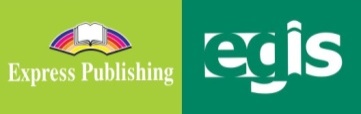 2020WSTĘPCommand & Control to publikacja należąca do serii Career Paths. Podręczniki z tej serii polecane są dla uczniów techników lub innych szkół zawodowych o odpowiednim profilu oraz tych, którzy chcą rozwijać swoje umiejętności językowe w zakresie języka angielskiego zawodowego (vocational English). Autorzy serii założyli, że przystępujący do poznawania języka zawodowego znają już podstawy gramatyki języka angielskiego, a słownictwo ogólne mają opanowane na tyle, że potrafią się komunikować przynajmniej na podstawowym poziomie, wykorzystując właściwe funkcje językowe.Podręcznik podzielony został na trzy części: Book 1, Book 2 i Book 3, z których każda zawiera 15 rozdziałów. Poszczególne części odpowiadają kolejno poziomowi A1, A2 i B1 w Europejskim Systemie Opisu Kształcenia Językowego (Common European Framework of Reference for Languages).Prezentowany rozkład materiału (RM) podzielono w następujący sposób: znajomość środków językowych,rozumienie wypowiedzi & przetwarzanie wypowiedzi,tworzenie wypowiedzi i reagowanie na wypowiedzi, materiał ćwiczeniowy.Materiał zawarty w podręczniku w części Book 1 może być zrealizowany w trakcie ok. 30 godzin lekcyjnych (plus powtórki materiału i testy). W rozkładzie materiału (RM) zamieszczono informacje dotyczące każdej lekcji zawartej w podręczniku w odniesieniu do materiału tematyczno-leksykalnego (znajomość środków językowych) oraz ćwiczonych umiejętności językowych (rozumienie i przetwarzanie wypowiedzi oraz tworzenie wypowiedzi i reagowanie na nie). Na realizację każdego rozdziału (Unit) przeznaczono 2 godziny lekcyjne:pierwsza – wprowadzenie nowego słownictwa i praca z tekstem, co stanowi przygotowanie do kolejnej lekcji, podczas której uczeń będzie w sposób czynny korzystał z nowo poznanych słów i zwrotów; druga – rozwijanie umiejętności rozumienia ze słuchu oraz sprawności produktywnych, czyli mówienia i pisania, w tym odtwarzanie przez uczniów wysłuchanego dialogu, a następnie wielokrotne powtarzanie własnych wersji tego dialogu ze zmianą ról i wprowadzaniem nowych informacji szczegółowych. Mówienie często sprawia uczniom, zwłaszcza mniej zaawansowanym językowo, największe problemy. Z tego względu proponuje się, by na ćwiczenie tej sprawności językowej przeznaczyć możliwie dużo czasu. Samodzielne odegranie zadanej roli w języku angielskim zapewni uczniom nie tylko poczucie sukcesu i zadowolenia z siebie, ale będzie również motywacją do dalszej pracy. Rozwijanie umiejętności pisania to ostatni element każdego rozdziału, który nauczyciel może wykorzystać jako pracę domową. Po zrealizowaniu materiału w rozdziale uczeń jest przygotowany do wykonania zadania samodzielnie, zna potrzebne słownictwo i poznał wzór danej formy wypowiedzi pisemnej.Wiadomo, że w nauce, zwłaszcza języka obcego, bardzo ważne jest powtarzanie i utrwalanie nowopoznanego materiału. Stąd, po każdych trzech rozdziałach proponuje się jego powtórkę w dowolnej formie (np. ponowne odegranie ról, gry językowe wykorzystujące słownictwo zawodowe itp.) lub sprawdzian pokazujący stopień opanowania zrealizowanego materiału. W RM zaproponowano również poświęcenie jednej godziny dydaktycznej na lekcję organizacyjną. Dodatkowo w RM nauczyciel znajdzie propozycje tematów lekcji. Przedstawiony poniżej szczegółowy RM do podręcznika Command & Control – Book 1 jest propozycją i może być modyfikowany lub stanowić punkt wyjścia do konstruowania indywidualnych rozkładów materiału dostosowanych do konkretnych warunków i możliwości edukacyjnych uczniów. W RM zamieszczono również informacje dotyczące realizacji wymagań nowej podstawy programowej w zakresie języka obcego zawodowego (JOZ) (np. 1.1, 2a.1, 3b.1, 4a.3 itd., gdzie oznaczenie przed kropką odnosi się do efektów kształcenia, a oznaczenie po kropce – do kryteriów ich weryfikacji). Zabieg taki powoduje, że proponowany RM jest szczególnie pomocny dla nauczyciela w jego pracy dydaktycznej. Materiał dodatkowy (wyszczególniony w tabeli innym kolorem tła) to przede wszystkim Glossary (słowniczek) znajdujący się w podręczniku (po każdych 15 rozdziałach) oraz komponent cyfrowy, tzw. digibook, zawierający m.in. filmy dokumentalne. Kurs składa się z:podręcznika (Student’s Book), kompletu dwóch płyt CD do użytku w klasie (Class Audio CDs), które zawierają nagrania wszystkich dialogów prezentowanych w podręczniku,książki nauczyciela (Teacher’s Guide) ze szczegółowymi scenariuszami lekcji, zapisami nagrań oraz kluczem odpowiedzi do wszystkich zadań znajdujących się w podręczniku.Command & Control to podręcznik, który zapewni korzystającym z niego nie tylko doskonalenie znajomości języka angielskiego, ale także poszerzenie wiedzy w interesującym ich obszarze zawodowym. Rozkład materiału – seria CAREER PATHS: COMMAND & CONTROLBOOK 1STRONAZNAJOMOŚĆ ŚRODKÓW JĘZYKOWYCHROZUMIENIE WYPOWIEDZI& PRZETWARZANIE WYPOWIEDZITWORZENIE WYPOWIEDZI& REAGOWANIE NA WYPOWIEDZIMATERIAŁ DODATKO-WY**MATERIAŁ DODATKO-WY**DATA*ZNAJOMOŚĆ ŚRODKÓW JĘZYKOWYCHROZUMIENIE WYPOWIEDZI& PRZETWARZANIE WYPOWIEDZITWORZENIE WYPOWIEDZI& REAGOWANIE NA WYPOWIEDZIMATERIAŁ DODATKO-WY**MATERIAŁ DODATKO-WY**LEKCJA  1…………Temat lekcji: 1. Lekcja organizacyjna. Temat lekcji: 1. Lekcja organizacyjna. Temat lekcji: 1. Lekcja organizacyjna. Temat lekcji: 1. Lekcja organizacyjna. Temat lekcji: 1. Lekcja organizacyjna. UNIT 1 – Weaponry: PistolUNIT 1 – Weaponry: PistolUNIT 1 – Weaponry: PistolUNIT 1 – Weaponry: PistolUNIT 1 – Weaponry: PistolUNIT 1 – Weaponry: PistolLEKCJE  2–3str. 4–5Leksyka i tematyka: słownictwo związane z pistoletem: pistol, sidearm, aim, close combat, semi-automatic, charge, handgun, service pistol, commanding officer, commander, surrenderrzeczowniki: soldier, rounds, firearms, victory, enemy, hostilities, weapon manufacturing facility, top choice, military, durability, desire, competition, victory wyrażenie: around the worldczasowniki: fire, assemble, load, defeat, take orders przymiotniki: useful, symbolic, modern, accurate, incredible przysłówki: such as, often zwroty, np. Soldiers can load … rounds into it. This makes it very good for … . The full length of the weapon is …, with a weight of … . It fires … rounds. This weapon is … because … . 1.1, 6a.1, 6a.4, 6a.5Czytanie, słuchanie i mówienie: Weaponry: Pistol (opis pistoletu) – odpowiedzi na pytania (wybór wielokrotny); zastępowanie wyróżnionych fragmentów zdań wyrazami o podobnym znaczeniu (uzupełnianie brakujących liter); zapisywanie występujących w tekście synonimów wyrazu weapon (z wykorzystaniem podanych liter); odpowiedź na pytanie otwarte: w jaki sposób żołnierze używają pistoletuSłuchanie i pisanie:opis pistoletu M9 przez oprowadzającego w fabryce broni – uzupełnianie luk informacyjnych + sprawdzanie poprawności wykonania zadania2a.1, 2a.2, 2b.1, 2b.2, 5.3, 6c.3, 6d.4, 6d.5, 6d.6 Mówienie: (w grupach) dyskusja nt. pistoletów – odpowiedzi na pytania: Have you ever used a pistol? When did you use it? Are pistols difficult to use? Why/Why not? Why would a soldier choose to use a pistol instead of a different type of weaponry? opisywanie ilustracji i czynności przedstawionych na ilustracji (w grupach) opisywanie wybranego modelu pistoletu (na podstawie ćw. 5) prezentowanie opisu wybranego modelu pistoletu na forum klasy Pisanie: opis pistoletu (introduction to a pistol) przeznaczony dla kadetów zawierający informacje o wybranym modelu (na podstawie tekstu i ćw. 5) 3a.1, 3a.3, 3a.4, 3a.5, 3b.1, 3b.4, 3b.5, 4a.2, 4a.3, 4a.6, 4b.2, 4b.6, 5.1, 5.3, 5.4, 6b.2, 6d.6SB Book 1, Glossary – str. 28–32DigiBook – Unit 1LEKCJE  2–3str. 4–5Leksyka i tematyka: słownictwo związane z pistoletem: pistol, sidearm, aim, close combat, semi-automatic, charge, handgun, service pistol, commanding officer, commander, surrenderrzeczowniki: soldier, rounds, firearms, victory, enemy, hostilities, weapon manufacturing facility, top choice, military, durability, desire, competition, victory wyrażenie: around the worldczasowniki: fire, assemble, load, defeat, take orders przymiotniki: useful, symbolic, modern, accurate, incredible przysłówki: such as, often zwroty, np. Soldiers can load … rounds into it. This makes it very good for … . The full length of the weapon is …, with a weight of … . It fires … rounds. This weapon is … because … . 1.1, 6a.1, 6a.4, 6a.5Czytanie, słuchanie i mówienie: Weaponry: Pistol (opis pistoletu) – odpowiedzi na pytania (wybór wielokrotny); zastępowanie wyróżnionych fragmentów zdań wyrazami o podobnym znaczeniu (uzupełnianie brakujących liter); zapisywanie występujących w tekście synonimów wyrazu weapon (z wykorzystaniem podanych liter); odpowiedź na pytanie otwarte: w jaki sposób żołnierze używają pistoletuSłuchanie i pisanie:opis pistoletu M9 przez oprowadzającego w fabryce broni – uzupełnianie luk informacyjnych + sprawdzanie poprawności wykonania zadania2a.1, 2a.2, 2b.1, 2b.2, 5.3, 6c.3, 6d.4, 6d.5, 6d.6 Mówienie: (w grupach) dyskusja nt. pistoletów – odpowiedzi na pytania: Have you ever used a pistol? When did you use it? Are pistols difficult to use? Why/Why not? Why would a soldier choose to use a pistol instead of a different type of weaponry? opisywanie ilustracji i czynności przedstawionych na ilustracji (w grupach) opisywanie wybranego modelu pistoletu (na podstawie ćw. 5) prezentowanie opisu wybranego modelu pistoletu na forum klasy Pisanie: opis pistoletu (introduction to a pistol) przeznaczony dla kadetów zawierający informacje o wybranym modelu (na podstawie tekstu i ćw. 5) 3a.1, 3a.3, 3a.4, 3a.5, 3b.1, 3b.4, 3b.5, 4a.2, 4a.3, 4a.6, 4b.2, 4b.6, 5.1, 5.3, 5.4, 6b.2, 6d.6LEKCJE  2–3……………………Leksyka i tematyka: słownictwo związane z pistoletem: pistol, sidearm, aim, close combat, semi-automatic, charge, handgun, service pistol, commanding officer, commander, surrenderrzeczowniki: soldier, rounds, firearms, victory, enemy, hostilities, weapon manufacturing facility, top choice, military, durability, desire, competition, victory wyrażenie: around the worldczasowniki: fire, assemble, load, defeat, take orders przymiotniki: useful, symbolic, modern, accurate, incredible przysłówki: such as, often zwroty, np. Soldiers can load … rounds into it. This makes it very good for … . The full length of the weapon is …, with a weight of … . It fires … rounds. This weapon is … because … . 1.1, 6a.1, 6a.4, 6a.5Czytanie, słuchanie i mówienie: Weaponry: Pistol (opis pistoletu) – odpowiedzi na pytania (wybór wielokrotny); zastępowanie wyróżnionych fragmentów zdań wyrazami o podobnym znaczeniu (uzupełnianie brakujących liter); zapisywanie występujących w tekście synonimów wyrazu weapon (z wykorzystaniem podanych liter); odpowiedź na pytanie otwarte: w jaki sposób żołnierze używają pistoletuSłuchanie i pisanie:opis pistoletu M9 przez oprowadzającego w fabryce broni – uzupełnianie luk informacyjnych + sprawdzanie poprawności wykonania zadania2a.1, 2a.2, 2b.1, 2b.2, 5.3, 6c.3, 6d.4, 6d.5, 6d.6 Mówienie: (w grupach) dyskusja nt. pistoletów – odpowiedzi na pytania: Have you ever used a pistol? When did you use it? Are pistols difficult to use? Why/Why not? Why would a soldier choose to use a pistol instead of a different type of weaponry? opisywanie ilustracji i czynności przedstawionych na ilustracji (w grupach) opisywanie wybranego modelu pistoletu (na podstawie ćw. 5) prezentowanie opisu wybranego modelu pistoletu na forum klasy Pisanie: opis pistoletu (introduction to a pistol) przeznaczony dla kadetów zawierający informacje o wybranym modelu (na podstawie tekstu i ćw. 5) 3a.1, 3a.3, 3a.4, 3a.5, 3b.1, 3b.4, 3b.5, 4a.2, 4a.3, 4a.6, 4b.2, 4b.6, 5.1, 5.3, 5.4, 6b.2, 6d.6LEKCJE  2–3……………………Tematy lekcji: 1. Weaponry: Pistol – słownictwo, praca z tekstem.                          2. This weapon is the top choice – ćwiczenia w słuchaniu i mówieniu. Pisanie – opis pistoletu (introduction to a pistol).Tematy lekcji: 1. Weaponry: Pistol – słownictwo, praca z tekstem.                          2. This weapon is the top choice – ćwiczenia w słuchaniu i mówieniu. Pisanie – opis pistoletu (introduction to a pistol).Tematy lekcji: 1. Weaponry: Pistol – słownictwo, praca z tekstem.                          2. This weapon is the top choice – ćwiczenia w słuchaniu i mówieniu. Pisanie – opis pistoletu (introduction to a pistol).Tematy lekcji: 1. Weaponry: Pistol – słownictwo, praca z tekstem.                          2. This weapon is the top choice – ćwiczenia w słuchaniu i mówieniu. Pisanie – opis pistoletu (introduction to a pistol).STRONAZNAJOMOŚĆ ŚRODKÓW JĘZYKOWYCHROZUMIENIE WYPOWIEDZI& PRZETWARZANIE WYPOWIEDZITWORZENIE WYPOWIEDZI& REAGOWANIE NA WYPOWIEDZIMATERIAŁ DODATKO-WY**DATA*ZNAJOMOŚĆ ŚRODKÓW JĘZYKOWYCHROZUMIENIE WYPOWIEDZI& PRZETWARZANIE WYPOWIEDZITWORZENIE WYPOWIEDZI& REAGOWANIE NA WYPOWIEDZIMATERIAŁ DODATKO-WY**UNIT 2 – Weaponry: RifleUNIT 2 – Weaponry: RifleUNIT 2 – Weaponry: RifleUNIT 2 – Weaponry: RifleUNIT 2 – Weaponry: RifleLEKCJE  4–5str. 5Leksyka i tematyka: słownictwo związane z karabinem: rifle, firearm, fire, sight, barrel, bullet, accuracy, range, rifling, round, assault rifle, assault weapon, multiple-round burst rzeczowniki: twisting grooves, technique, pull of the trigger, rate of fire, ability, target, distance, speed, series, sergeant, private, weapon training, bursts, maximum effective range wyrażenia: named afterczasowniki: spin, improve, hit, aim, step up, switch przymiotniki: common, built-in, modern, semi-automatic, multiple, accurate, ready, surprisedzwroty, np. Today we’ll be doing … training. Are you ready to fire the … ? What’s the maximum effective range? Aim … and fire … into the target. We’ll switch to … .1.1, 6a.1, 6a.4, 6a.5Czytanie, słuchanie i mówienie: Weaponry: Rifle (opis karabinu) – zadanie typu P/F + korekta zdań zawierających fałszywe informacje; dobieranie definicji do podanych wyrazów (wybór wielokrotny); wybieranie wyrazu/wyrażenia o znaczeniu podobnym do podanego (wybór wielokrotny)Słuchanie i pisanie:rozmowa między panią sierżant prowadzącą trening na strzelnicy i szeregowym dot. karabinu maszynowego M16A2 – zapisywanie usłyszanych wyrazów kluczowych (spośród wytłuszczonych w tekście); odpowiedzi na pytania otwarte dot. treści nagrania 2a.1, 2a.2, 2b.1, 2b.2, 5.3, 6c.3, 6d.4, 6d.5, 6d.6Mówienie: (w grupach) dyskusja nt. karabinów – odpowiedzi na pytania: Have you ever used a rifle? When did you use it? Are rifles difficult to use? Why/Why not? Why would a soldier choose to use a rifle instead of a different type of weaponry?opisywanie ilustracji i czynności przedstawionych na ilustracji (w parach) dialogi nt. użycia karabinu M16A2 (odgrywanie ról sierżanta i szeregowego, na podstawie ćw. 4) wypowiedź nt. karabinów (z wykorzystaniem podanych wyrazów; ćw. 6)Pisanie: opis karabinu (notes about a rifle) zawierający dane techniczne, informacje o sposobie ładowania i użycia (na podstawie ćw. 5) 3a.1, 3a.2, 3a.3, 3a.4, 3a.5, 3b.1, 3b.4, 3b.5, 4a.1, 4a.2, 4a.5, 4a.6, 4b.2, 4b.6, 5.1, 6b.2, 6d.6SB Book 1, Glossary – str. 28–32DigiBook – Unit 2LEKCJE  4–5str. 5Leksyka i tematyka: słownictwo związane z karabinem: rifle, firearm, fire, sight, barrel, bullet, accuracy, range, rifling, round, assault rifle, assault weapon, multiple-round burst rzeczowniki: twisting grooves, technique, pull of the trigger, rate of fire, ability, target, distance, speed, series, sergeant, private, weapon training, bursts, maximum effective range wyrażenia: named afterczasowniki: spin, improve, hit, aim, step up, switch przymiotniki: common, built-in, modern, semi-automatic, multiple, accurate, ready, surprisedzwroty, np. Today we’ll be doing … training. Are you ready to fire the … ? What’s the maximum effective range? Aim … and fire … into the target. We’ll switch to … .1.1, 6a.1, 6a.4, 6a.5Czytanie, słuchanie i mówienie: Weaponry: Rifle (opis karabinu) – zadanie typu P/F + korekta zdań zawierających fałszywe informacje; dobieranie definicji do podanych wyrazów (wybór wielokrotny); wybieranie wyrazu/wyrażenia o znaczeniu podobnym do podanego (wybór wielokrotny)Słuchanie i pisanie:rozmowa między panią sierżant prowadzącą trening na strzelnicy i szeregowym dot. karabinu maszynowego M16A2 – zapisywanie usłyszanych wyrazów kluczowych (spośród wytłuszczonych w tekście); odpowiedzi na pytania otwarte dot. treści nagrania 2a.1, 2a.2, 2b.1, 2b.2, 5.3, 6c.3, 6d.4, 6d.5, 6d.6Mówienie: (w grupach) dyskusja nt. karabinów – odpowiedzi na pytania: Have you ever used a rifle? When did you use it? Are rifles difficult to use? Why/Why not? Why would a soldier choose to use a rifle instead of a different type of weaponry?opisywanie ilustracji i czynności przedstawionych na ilustracji (w parach) dialogi nt. użycia karabinu M16A2 (odgrywanie ról sierżanta i szeregowego, na podstawie ćw. 4) wypowiedź nt. karabinów (z wykorzystaniem podanych wyrazów; ćw. 6)Pisanie: opis karabinu (notes about a rifle) zawierający dane techniczne, informacje o sposobie ładowania i użycia (na podstawie ćw. 5) 3a.1, 3a.2, 3a.3, 3a.4, 3a.5, 3b.1, 3b.4, 3b.5, 4a.1, 4a.2, 4a.5, 4a.6, 4b.2, 4b.6, 5.1, 6b.2, 6d.6LEKCJE  4–5……………………Leksyka i tematyka: słownictwo związane z karabinem: rifle, firearm, fire, sight, barrel, bullet, accuracy, range, rifling, round, assault rifle, assault weapon, multiple-round burst rzeczowniki: twisting grooves, technique, pull of the trigger, rate of fire, ability, target, distance, speed, series, sergeant, private, weapon training, bursts, maximum effective range wyrażenia: named afterczasowniki: spin, improve, hit, aim, step up, switch przymiotniki: common, built-in, modern, semi-automatic, multiple, accurate, ready, surprisedzwroty, np. Today we’ll be doing … training. Are you ready to fire the … ? What’s the maximum effective range? Aim … and fire … into the target. We’ll switch to … .1.1, 6a.1, 6a.4, 6a.5Czytanie, słuchanie i mówienie: Weaponry: Rifle (opis karabinu) – zadanie typu P/F + korekta zdań zawierających fałszywe informacje; dobieranie definicji do podanych wyrazów (wybór wielokrotny); wybieranie wyrazu/wyrażenia o znaczeniu podobnym do podanego (wybór wielokrotny)Słuchanie i pisanie:rozmowa między panią sierżant prowadzącą trening na strzelnicy i szeregowym dot. karabinu maszynowego M16A2 – zapisywanie usłyszanych wyrazów kluczowych (spośród wytłuszczonych w tekście); odpowiedzi na pytania otwarte dot. treści nagrania 2a.1, 2a.2, 2b.1, 2b.2, 5.3, 6c.3, 6d.4, 6d.5, 6d.6Mówienie: (w grupach) dyskusja nt. karabinów – odpowiedzi na pytania: Have you ever used a rifle? When did you use it? Are rifles difficult to use? Why/Why not? Why would a soldier choose to use a rifle instead of a different type of weaponry?opisywanie ilustracji i czynności przedstawionych na ilustracji (w parach) dialogi nt. użycia karabinu M16A2 (odgrywanie ról sierżanta i szeregowego, na podstawie ćw. 4) wypowiedź nt. karabinów (z wykorzystaniem podanych wyrazów; ćw. 6)Pisanie: opis karabinu (notes about a rifle) zawierający dane techniczne, informacje o sposobie ładowania i użycia (na podstawie ćw. 5) 3a.1, 3a.2, 3a.3, 3a.4, 3a.5, 3b.1, 3b.4, 3b.5, 4a.1, 4a.2, 4a.5, 4a.6, 4b.2, 4b.6, 5.1, 6b.2, 6d.6LEKCJE  4–5……………………Tematy lekcji: 1. Weaponry: Rifle – słownictwo, praca z tekstem.                          2. Are you ready to fire the M16A2 rifle? – ćwiczenia w słuchaniu i mówieniu. Pisanie – opis karabinu (notes about a rifle).Tematy lekcji: 1. Weaponry: Rifle – słownictwo, praca z tekstem.                          2. Are you ready to fire the M16A2 rifle? – ćwiczenia w słuchaniu i mówieniu. Pisanie – opis karabinu (notes about a rifle).Tematy lekcji: 1. Weaponry: Rifle – słownictwo, praca z tekstem.                          2. Are you ready to fire the M16A2 rifle? – ćwiczenia w słuchaniu i mówieniu. Pisanie – opis karabinu (notes about a rifle).Tematy lekcji: 1. Weaponry: Rifle – słownictwo, praca z tekstem.                          2. Are you ready to fire the M16A2 rifle? – ćwiczenia w słuchaniu i mówieniu. Pisanie – opis karabinu (notes about a rifle).STRONAZNAJOMOŚĆ ŚRODKÓW JĘZYKOWYCHROZUMIENIE WYPOWIEDZI& PRZETWARZANIE WYPOWIEDZITWORZENIE WYPOWIEDZI& REAGOWANIE NA WYPOWIEDZIMATERIAŁ DODATKO-WY**DATA*ZNAJOMOŚĆ ŚRODKÓW JĘZYKOWYCHROZUMIENIE WYPOWIEDZI& PRZETWARZANIE WYPOWIEDZITWORZENIE WYPOWIEDZI& REAGOWANIE NA WYPOWIEDZIMATERIAŁ DODATKO-WY**UNIT 3 – Weaponry: MortarUNIT 3 – Weaponry: MortarUNIT 3 – Weaponry: MortarUNIT 3 – Weaponry: MortarUNIT 3 – Weaponry: MortarLEKCJE  6–7str. 6Leksyka i tematyka: słownictwo związane z moździerzem: mortar, indirect fire, discharge, shells, tube, firing pin, detonate, propellant, portable, mount rzeczowniki: high arcs, short distances, shell, (…) degree angle, infantry units, fire power, mobile units, missiles, troops, contact, target, substance, military unit, artillery round, enemy position, attention, inspection czasowniki: set up, drop down, depend, tow, provide, operate, launch, consider, design, attach, force, explode, order, fail, adjust, eliminate, discharge, strike przymiotniki: free-standing, desired, heavy, portableprzysłówki: directly, approximately zwroty, np. At …, the … was ordered to use … to eliminate an enemy position located … . Our unit carried … . It was set up … . We discharged …, striking the enemy position … . … failed to launch from the … . Upon inspection, we found … . 1.1, 6a.1, 6a.4, 6a.5Czytanie, słuchanie i mówienie: Weaponry: Mortar (opis moździerza) – odpowiedzi na pytania otwarte; uzupełnianie luk w zdaniach podanymi wyrazami; dobieranie definicji do podanych wyrazów (wybór wielokrotny)Słuchanie i pisanie:podsumowanie zakończonej akcji dokonane przez oficera i ocena użytej broni – odpowiedzi na pytania otwarte dot. treści nagrania2a.1, 2a.2, 2b.1, 2b.2, 5.3, 6c.3, 6d.5, 6d.6Mówienie: (w grupach) dyskusja nt. moździerzy – odpowiedzi na pytania: Have you ever used a mortar? When did you use it? Are mortars difficult to use? Why/Why not? Why would a soldier choose to use a mortar instead of a different type of weaponry?opisywanie ilustracji i czynności przedstawionych na ilustracji + określanie ich związku z moździerzem(w grupach) własne podsumowanie przeprowadzonej akcji (odgrywanie roli oficera, na podstawie ćw. 4) prezentowanie na forum klasy podsumowania przeprowadzonej misji wypowiedź nt. sposobu obsługi moździerzaPisanie: podsumowanie zakończonej misji (after-action review) zawierające informacje szczegółowe dot. misji (na podstawie ćw. 4–5) 3a.1, 3a.2, 3a.3, 3a.4, 3a.5, 3b.1, 3b.4, 3b.5, 4a.2, 4a.5, 4a.6, 4b.2, 4b.6, 5.1, 5.4, 6b.2, 6d.6SB Book 1, Glossary – str. 28–32DigiBook – Unit 3LEKCJE  6–7str. 6Leksyka i tematyka: słownictwo związane z moździerzem: mortar, indirect fire, discharge, shells, tube, firing pin, detonate, propellant, portable, mount rzeczowniki: high arcs, short distances, shell, (…) degree angle, infantry units, fire power, mobile units, missiles, troops, contact, target, substance, military unit, artillery round, enemy position, attention, inspection czasowniki: set up, drop down, depend, tow, provide, operate, launch, consider, design, attach, force, explode, order, fail, adjust, eliminate, discharge, strike przymiotniki: free-standing, desired, heavy, portableprzysłówki: directly, approximately zwroty, np. At …, the … was ordered to use … to eliminate an enemy position located … . Our unit carried … . It was set up … . We discharged …, striking the enemy position … . … failed to launch from the … . Upon inspection, we found … . 1.1, 6a.1, 6a.4, 6a.5Czytanie, słuchanie i mówienie: Weaponry: Mortar (opis moździerza) – odpowiedzi na pytania otwarte; uzupełnianie luk w zdaniach podanymi wyrazami; dobieranie definicji do podanych wyrazów (wybór wielokrotny)Słuchanie i pisanie:podsumowanie zakończonej akcji dokonane przez oficera i ocena użytej broni – odpowiedzi na pytania otwarte dot. treści nagrania2a.1, 2a.2, 2b.1, 2b.2, 5.3, 6c.3, 6d.5, 6d.6Mówienie: (w grupach) dyskusja nt. moździerzy – odpowiedzi na pytania: Have you ever used a mortar? When did you use it? Are mortars difficult to use? Why/Why not? Why would a soldier choose to use a mortar instead of a different type of weaponry?opisywanie ilustracji i czynności przedstawionych na ilustracji + określanie ich związku z moździerzem(w grupach) własne podsumowanie przeprowadzonej akcji (odgrywanie roli oficera, na podstawie ćw. 4) prezentowanie na forum klasy podsumowania przeprowadzonej misji wypowiedź nt. sposobu obsługi moździerzaPisanie: podsumowanie zakończonej misji (after-action review) zawierające informacje szczegółowe dot. misji (na podstawie ćw. 4–5) 3a.1, 3a.2, 3a.3, 3a.4, 3a.5, 3b.1, 3b.4, 3b.5, 4a.2, 4a.5, 4a.6, 4b.2, 4b.6, 5.1, 5.4, 6b.2, 6d.6LEKCJE  6–7……………………Leksyka i tematyka: słownictwo związane z moździerzem: mortar, indirect fire, discharge, shells, tube, firing pin, detonate, propellant, portable, mount rzeczowniki: high arcs, short distances, shell, (…) degree angle, infantry units, fire power, mobile units, missiles, troops, contact, target, substance, military unit, artillery round, enemy position, attention, inspection czasowniki: set up, drop down, depend, tow, provide, operate, launch, consider, design, attach, force, explode, order, fail, adjust, eliminate, discharge, strike przymiotniki: free-standing, desired, heavy, portableprzysłówki: directly, approximately zwroty, np. At …, the … was ordered to use … to eliminate an enemy position located … . Our unit carried … . It was set up … . We discharged …, striking the enemy position … . … failed to launch from the … . Upon inspection, we found … . 1.1, 6a.1, 6a.4, 6a.5Czytanie, słuchanie i mówienie: Weaponry: Mortar (opis moździerza) – odpowiedzi na pytania otwarte; uzupełnianie luk w zdaniach podanymi wyrazami; dobieranie definicji do podanych wyrazów (wybór wielokrotny)Słuchanie i pisanie:podsumowanie zakończonej akcji dokonane przez oficera i ocena użytej broni – odpowiedzi na pytania otwarte dot. treści nagrania2a.1, 2a.2, 2b.1, 2b.2, 5.3, 6c.3, 6d.5, 6d.6Mówienie: (w grupach) dyskusja nt. moździerzy – odpowiedzi na pytania: Have you ever used a mortar? When did you use it? Are mortars difficult to use? Why/Why not? Why would a soldier choose to use a mortar instead of a different type of weaponry?opisywanie ilustracji i czynności przedstawionych na ilustracji + określanie ich związku z moździerzem(w grupach) własne podsumowanie przeprowadzonej akcji (odgrywanie roli oficera, na podstawie ćw. 4) prezentowanie na forum klasy podsumowania przeprowadzonej misji wypowiedź nt. sposobu obsługi moździerzaPisanie: podsumowanie zakończonej misji (after-action review) zawierające informacje szczegółowe dot. misji (na podstawie ćw. 4–5) 3a.1, 3a.2, 3a.3, 3a.4, 3a.5, 3b.1, 3b.4, 3b.5, 4a.2, 4a.5, 4a.6, 4b.2, 4b.6, 5.1, 5.4, 6b.2, 6d.6LEKCJE  6–7……………………Tematy lekcji: 1. Weaponry: Mortar – słownictwo, praca z tekstem.                          2. May I have your attention, please? – ćwiczenia w słuchaniu i mówieniu. Pisanie – podsumowanie zakończonej misji (after-action review). Tematy lekcji: 1. Weaponry: Mortar – słownictwo, praca z tekstem.                          2. May I have your attention, please? – ćwiczenia w słuchaniu i mówieniu. Pisanie – podsumowanie zakończonej misji (after-action review). Tematy lekcji: 1. Weaponry: Mortar – słownictwo, praca z tekstem.                          2. May I have your attention, please? – ćwiczenia w słuchaniu i mówieniu. Pisanie – podsumowanie zakończonej misji (after-action review). Tematy lekcji: 1. Weaponry: Mortar – słownictwo, praca z tekstem.                          2. May I have your attention, please? – ćwiczenia w słuchaniu i mówieniu. Pisanie – podsumowanie zakończonej misji (after-action review). LEKCJA  8…………Temat lekcji: 1. Powtórka materiału. / Test.Temat lekcji: 1. Powtórka materiału. / Test.Temat lekcji: 1. Powtórka materiału. / Test.Temat lekcji: 1. Powtórka materiału. / Test.STRONAZNAJOMOŚĆ ŚRODKÓW JĘZYKOWYCHROZUMIENIE WYPOWIEDZI& PRZETWARZANIE WYPOWIEDZITWORZENIE WYPOWIEDZI& REAGOWANIE NA WYPOWIEDZIMATERIAŁ DODATKO-WY**DATA*ZNAJOMOŚĆ ŚRODKÓW JĘZYKOWYCHROZUMIENIE WYPOWIEDZI& PRZETWARZANIE WYPOWIEDZITWORZENIE WYPOWIEDZI& REAGOWANIE NA WYPOWIEDZIMATERIAŁ DODATKO-WY**UNIT 4 – Weaponry: GunUNIT 4 – Weaponry: GunUNIT 4 – Weaponry: GunUNIT 4 – Weaponry: GunUNIT 4 – Weaponry: GunLEKCJE  9–10str. 7Leksyka i tematyka: słownictwo związane z działem armatnim: gun, cannon, crew-served weapon, battle, muzzle, breech, artillery piece, projectiles, howitzer rzeczowniki: damage, distance, cannon, course, flash of light, open end, rear, maximum range, maximum rate of fire czasowniki: load, require, propel, prepare, checkprzymiotniki: flat, steep, important, rocket-propelled, impressive, well-trainedprzysłówki: nearly, just, very, precisely, relatively, extremely zwroty, np. Right here you’ll see the … . It is a … . Soldiers load it from … . The … serves … in battle. It can strike at targets up to … away using … . This … can fire … . 1.1, 6a.1, 6a.4, 6a.5Czytanie, słuchanie i mówienie: Weaponry: Gun (opis działa armatniego) – zadanie typu P/F + korekta zdań zawierających fałszywe informacje; zastępowanie wyróżnionych fragmentów zdań wyrazami/wyrażeniami o podobnym znaczeniu (uzupełnianie brakujących liter); uzupełnianie luk w zdaniach podanymi wyrazamiSłuchanie i pisanie:opis haubicy dokonany przez osobę oprowadzającą po jednostce artylerii polowej – zapisywanie usłyszanych wyrazów kluczowych (spośród wytłuszczonych w tekście); odpowiedzi na pytania otwarte dot. treści nagrania2a.1, 2a.2, 2b.1, 2b.2, 5.3, 6c.3, 6d.5, 6d.6Mówienie: (w grupach) dyskusja nt. dział armatnich – odpowiedzi na pytania: Have you ever used a gun or cannon? When did you use them? Are guns difficult to use? Are cannons difficult to use? Why/Why not? Why would a soldier choose to use a gun or cannon instead of a different type of weaponry?opisywanie ilustracji i czynności przedstawionych na ilustracji (w grupach) wypowiedzi z informacjami nt. haubicy M198 dla osób wizytujących jednostkę (na podstawie ćw. 5) wypowiedź nt. armaty i sposobu jej działania (z wykorzystaniem wyrazów wytłuszczonych w tekście)Pisanie: wypowiedź dla oprowadzanej grupy (informational tour speech) zawierająca informacje nt. wybranej armaty lub działa, w tym szczegóły dot. budowy i działania (na podstawie ćw. 1 i 5) 3a.1, 3a.3, 3a.4, 3a.5, 3b.1, 3b.4, 3b.5, 4a.2, 4a.5, 4a.6, 4b.2, 4b.6, 5.1, 5.4, 6b.2, 6d.6SB Book 1, Glossary – str. 28–32DigiBook – Unit 4LEKCJE  9–10str. 7Leksyka i tematyka: słownictwo związane z działem armatnim: gun, cannon, crew-served weapon, battle, muzzle, breech, artillery piece, projectiles, howitzer rzeczowniki: damage, distance, cannon, course, flash of light, open end, rear, maximum range, maximum rate of fire czasowniki: load, require, propel, prepare, checkprzymiotniki: flat, steep, important, rocket-propelled, impressive, well-trainedprzysłówki: nearly, just, very, precisely, relatively, extremely zwroty, np. Right here you’ll see the … . It is a … . Soldiers load it from … . The … serves … in battle. It can strike at targets up to … away using … . This … can fire … . 1.1, 6a.1, 6a.4, 6a.5Czytanie, słuchanie i mówienie: Weaponry: Gun (opis działa armatniego) – zadanie typu P/F + korekta zdań zawierających fałszywe informacje; zastępowanie wyróżnionych fragmentów zdań wyrazami/wyrażeniami o podobnym znaczeniu (uzupełnianie brakujących liter); uzupełnianie luk w zdaniach podanymi wyrazamiSłuchanie i pisanie:opis haubicy dokonany przez osobę oprowadzającą po jednostce artylerii polowej – zapisywanie usłyszanych wyrazów kluczowych (spośród wytłuszczonych w tekście); odpowiedzi na pytania otwarte dot. treści nagrania2a.1, 2a.2, 2b.1, 2b.2, 5.3, 6c.3, 6d.5, 6d.6Mówienie: (w grupach) dyskusja nt. dział armatnich – odpowiedzi na pytania: Have you ever used a gun or cannon? When did you use them? Are guns difficult to use? Are cannons difficult to use? Why/Why not? Why would a soldier choose to use a gun or cannon instead of a different type of weaponry?opisywanie ilustracji i czynności przedstawionych na ilustracji (w grupach) wypowiedzi z informacjami nt. haubicy M198 dla osób wizytujących jednostkę (na podstawie ćw. 5) wypowiedź nt. armaty i sposobu jej działania (z wykorzystaniem wyrazów wytłuszczonych w tekście)Pisanie: wypowiedź dla oprowadzanej grupy (informational tour speech) zawierająca informacje nt. wybranej armaty lub działa, w tym szczegóły dot. budowy i działania (na podstawie ćw. 1 i 5) 3a.1, 3a.3, 3a.4, 3a.5, 3b.1, 3b.4, 3b.5, 4a.2, 4a.5, 4a.6, 4b.2, 4b.6, 5.1, 5.4, 6b.2, 6d.6LEKCJE  9–10……………………Leksyka i tematyka: słownictwo związane z działem armatnim: gun, cannon, crew-served weapon, battle, muzzle, breech, artillery piece, projectiles, howitzer rzeczowniki: damage, distance, cannon, course, flash of light, open end, rear, maximum range, maximum rate of fire czasowniki: load, require, propel, prepare, checkprzymiotniki: flat, steep, important, rocket-propelled, impressive, well-trainedprzysłówki: nearly, just, very, precisely, relatively, extremely zwroty, np. Right here you’ll see the … . It is a … . Soldiers load it from … . The … serves … in battle. It can strike at targets up to … away using … . This … can fire … . 1.1, 6a.1, 6a.4, 6a.5Czytanie, słuchanie i mówienie: Weaponry: Gun (opis działa armatniego) – zadanie typu P/F + korekta zdań zawierających fałszywe informacje; zastępowanie wyróżnionych fragmentów zdań wyrazami/wyrażeniami o podobnym znaczeniu (uzupełnianie brakujących liter); uzupełnianie luk w zdaniach podanymi wyrazamiSłuchanie i pisanie:opis haubicy dokonany przez osobę oprowadzającą po jednostce artylerii polowej – zapisywanie usłyszanych wyrazów kluczowych (spośród wytłuszczonych w tekście); odpowiedzi na pytania otwarte dot. treści nagrania2a.1, 2a.2, 2b.1, 2b.2, 5.3, 6c.3, 6d.5, 6d.6Mówienie: (w grupach) dyskusja nt. dział armatnich – odpowiedzi na pytania: Have you ever used a gun or cannon? When did you use them? Are guns difficult to use? Are cannons difficult to use? Why/Why not? Why would a soldier choose to use a gun or cannon instead of a different type of weaponry?opisywanie ilustracji i czynności przedstawionych na ilustracji (w grupach) wypowiedzi z informacjami nt. haubicy M198 dla osób wizytujących jednostkę (na podstawie ćw. 5) wypowiedź nt. armaty i sposobu jej działania (z wykorzystaniem wyrazów wytłuszczonych w tekście)Pisanie: wypowiedź dla oprowadzanej grupy (informational tour speech) zawierająca informacje nt. wybranej armaty lub działa, w tym szczegóły dot. budowy i działania (na podstawie ćw. 1 i 5) 3a.1, 3a.3, 3a.4, 3a.5, 3b.1, 3b.4, 3b.5, 4a.2, 4a.5, 4a.6, 4b.2, 4b.6, 5.1, 5.4, 6b.2, 6d.6LEKCJE  9–10……………………Tematy lekcji: 1. Weaponry: Gun – słownictwo, praca z tekstem.                          2. Right here you’ll see the M198 howitzer – ćwiczenia w słuchaniu i mówieniu. Pisanie – wypowiedź nt. armaty/działa (informational tour speech).Tematy lekcji: 1. Weaponry: Gun – słownictwo, praca z tekstem.                          2. Right here you’ll see the M198 howitzer – ćwiczenia w słuchaniu i mówieniu. Pisanie – wypowiedź nt. armaty/działa (informational tour speech).Tematy lekcji: 1. Weaponry: Gun – słownictwo, praca z tekstem.                          2. Right here you’ll see the M198 howitzer – ćwiczenia w słuchaniu i mówieniu. Pisanie – wypowiedź nt. armaty/działa (informational tour speech).Tematy lekcji: 1. Weaponry: Gun – słownictwo, praca z tekstem.                          2. Right here you’ll see the M198 howitzer – ćwiczenia w słuchaniu i mówieniu. Pisanie – wypowiedź nt. armaty/działa (informational tour speech).STRONAZNAJOMOŚĆ ŚRODKÓW JĘZYKOWYCHROZUMIENIE WYPOWIEDZI& PRZETWARZANIE WYPOWIEDZITWORZENIE WYPOWIEDZI& REAGOWANIE NA WYPOWIEDZIMATERIAŁ DODATKO-WY**DATA*ZNAJOMOŚĆ ŚRODKÓW JĘZYKOWYCHROZUMIENIE WYPOWIEDZI& PRZETWARZANIE WYPOWIEDZITWORZENIE WYPOWIEDZI& REAGOWANIE NA WYPOWIEDZIMATERIAŁ DODATKO-WY**UNIT 5 – Weaponry: TankUNIT 5 – Weaponry: TankUNIT 5 – Weaponry: TankUNIT 5 – Weaponry: TankUNIT 5 – Weaponry: TankLEKCJE  11–12str. 8-9Leksyka i tematyka: słownictwo związane z czołgiem: tank, armored, front-line warfare, tracks, obstacle, turret, firepower, machine gun, anti-personnel, heavy armor, hull, combat zone, smoothbore, chemical, biological rzeczowniki: support, attacks, light armor, ground troops, chemical attacks, biological attacks, heavy fire, toxins, recruits, range of motion, exteriorczasowniki: rotate, mount, surround, withstand, occupy, familiarize, house przymiotniki: large-caliber, advanced, deadly, rough, mounted, main przysłówki: even, automatically, lastly zwroty, np. You’ll notice the main gun …, which fires … . The main gun’s angle is controlled by the …, which has a … range of motion. On top of the tank you’ll see … . The exterior is called … . It houses … . … move the tank forward. 1.1, 6a.1, 6a.4, 6a.5Czytanie, słuchanie i mówienie: Weaponry: Tank (opis czołgu) – odpowiedzi na pytania (wybór wielokrotny); odpowiedzi na pytania otwarte; uzupełnianie brakujących liter w wyrazach związanych z armor i weaponry (mapy myśli); dobieranie podanych wyrazów/wyrażeń do luk w parach zdań (2 opcje); dobieranie wyrazów do podanych definicji (wybór wielokrotny)Słuchanie i pisanie:przedstawienie rekrutom w jednostce pancernej czołgu przez sierżanta – podpisanie na rysunku części czołgu wymienionych przez sierżanta 2a.1, 2a.2, 2b.1, 2b.2, 5.3, 6c.3, 6d.5, 6d.6Mówienie: (w grupach) dyskusja nt. czołgów – odpowiedzi na pytania: Have you ever used a tank? When did you use it? Are tanks difficult to use? Why/Why not? Why would a soldier choose to use a tank instead of a different type of weaponry?opisywanie ilustracji (w parach) wyjaśnianie – czym jest czołg, z czego się składa i jak działa (na podstawie rysunku i informacji w ćw. 1 i 6) prezentowanie na forum klasy zebranych informacji nt. czołgu (ćw. 8)Pisanie: opis czołgu (introduction to the tank) (na podstawie ćw. 8) 3a.1, 3a.2, 3a.3, 3a.4, 3a.5, 3b.1, 3b.4, 3b.5, 4a.2, 4a.3, 4a.5, 4a.6, 4b.2, 4b.6, 5.1, 5.3, 5.4, 6b.2, 6d.6SB Book 1, Glossary – str. 28–32DigiBook – Unit 5LEKCJE  11–12str. 8-9Leksyka i tematyka: słownictwo związane z czołgiem: tank, armored, front-line warfare, tracks, obstacle, turret, firepower, machine gun, anti-personnel, heavy armor, hull, combat zone, smoothbore, chemical, biological rzeczowniki: support, attacks, light armor, ground troops, chemical attacks, biological attacks, heavy fire, toxins, recruits, range of motion, exteriorczasowniki: rotate, mount, surround, withstand, occupy, familiarize, house przymiotniki: large-caliber, advanced, deadly, rough, mounted, main przysłówki: even, automatically, lastly zwroty, np. You’ll notice the main gun …, which fires … . The main gun’s angle is controlled by the …, which has a … range of motion. On top of the tank you’ll see … . The exterior is called … . It houses … . … move the tank forward. 1.1, 6a.1, 6a.4, 6a.5Czytanie, słuchanie i mówienie: Weaponry: Tank (opis czołgu) – odpowiedzi na pytania (wybór wielokrotny); odpowiedzi na pytania otwarte; uzupełnianie brakujących liter w wyrazach związanych z armor i weaponry (mapy myśli); dobieranie podanych wyrazów/wyrażeń do luk w parach zdań (2 opcje); dobieranie wyrazów do podanych definicji (wybór wielokrotny)Słuchanie i pisanie:przedstawienie rekrutom w jednostce pancernej czołgu przez sierżanta – podpisanie na rysunku części czołgu wymienionych przez sierżanta 2a.1, 2a.2, 2b.1, 2b.2, 5.3, 6c.3, 6d.5, 6d.6Mówienie: (w grupach) dyskusja nt. czołgów – odpowiedzi na pytania: Have you ever used a tank? When did you use it? Are tanks difficult to use? Why/Why not? Why would a soldier choose to use a tank instead of a different type of weaponry?opisywanie ilustracji (w parach) wyjaśnianie – czym jest czołg, z czego się składa i jak działa (na podstawie rysunku i informacji w ćw. 1 i 6) prezentowanie na forum klasy zebranych informacji nt. czołgu (ćw. 8)Pisanie: opis czołgu (introduction to the tank) (na podstawie ćw. 8) 3a.1, 3a.2, 3a.3, 3a.4, 3a.5, 3b.1, 3b.4, 3b.5, 4a.2, 4a.3, 4a.5, 4a.6, 4b.2, 4b.6, 5.1, 5.3, 5.4, 6b.2, 6d.6LEKCJE  11–12……………………Leksyka i tematyka: słownictwo związane z czołgiem: tank, armored, front-line warfare, tracks, obstacle, turret, firepower, machine gun, anti-personnel, heavy armor, hull, combat zone, smoothbore, chemical, biological rzeczowniki: support, attacks, light armor, ground troops, chemical attacks, biological attacks, heavy fire, toxins, recruits, range of motion, exteriorczasowniki: rotate, mount, surround, withstand, occupy, familiarize, house przymiotniki: large-caliber, advanced, deadly, rough, mounted, main przysłówki: even, automatically, lastly zwroty, np. You’ll notice the main gun …, which fires … . The main gun’s angle is controlled by the …, which has a … range of motion. On top of the tank you’ll see … . The exterior is called … . It houses … . … move the tank forward. 1.1, 6a.1, 6a.4, 6a.5Czytanie, słuchanie i mówienie: Weaponry: Tank (opis czołgu) – odpowiedzi na pytania (wybór wielokrotny); odpowiedzi na pytania otwarte; uzupełnianie brakujących liter w wyrazach związanych z armor i weaponry (mapy myśli); dobieranie podanych wyrazów/wyrażeń do luk w parach zdań (2 opcje); dobieranie wyrazów do podanych definicji (wybór wielokrotny)Słuchanie i pisanie:przedstawienie rekrutom w jednostce pancernej czołgu przez sierżanta – podpisanie na rysunku części czołgu wymienionych przez sierżanta 2a.1, 2a.2, 2b.1, 2b.2, 5.3, 6c.3, 6d.5, 6d.6Mówienie: (w grupach) dyskusja nt. czołgów – odpowiedzi na pytania: Have you ever used a tank? When did you use it? Are tanks difficult to use? Why/Why not? Why would a soldier choose to use a tank instead of a different type of weaponry?opisywanie ilustracji (w parach) wyjaśnianie – czym jest czołg, z czego się składa i jak działa (na podstawie rysunku i informacji w ćw. 1 i 6) prezentowanie na forum klasy zebranych informacji nt. czołgu (ćw. 8)Pisanie: opis czołgu (introduction to the tank) (na podstawie ćw. 8) 3a.1, 3a.2, 3a.3, 3a.4, 3a.5, 3b.1, 3b.4, 3b.5, 4a.2, 4a.3, 4a.5, 4a.6, 4b.2, 4b.6, 5.1, 5.3, 5.4, 6b.2, 6d.6LEKCJE  11–12……………………Tematy lekcji: 1. Weaponry: Tank – słownictwo, praca z tekstem.                          2. Right here you’ll see our main battle tank – ćwiczenia w słuchaniu i mówieniu. Pisanie – opis czołgu (introduction to the tank).Tematy lekcji: 1. Weaponry: Tank – słownictwo, praca z tekstem.                          2. Right here you’ll see our main battle tank – ćwiczenia w słuchaniu i mówieniu. Pisanie – opis czołgu (introduction to the tank).Tematy lekcji: 1. Weaponry: Tank – słownictwo, praca z tekstem.                          2. Right here you’ll see our main battle tank – ćwiczenia w słuchaniu i mówieniu. Pisanie – opis czołgu (introduction to the tank).Tematy lekcji: 1. Weaponry: Tank – słownictwo, praca z tekstem.                          2. Right here you’ll see our main battle tank – ćwiczenia w słuchaniu i mówieniu. Pisanie – opis czołgu (introduction to the tank).STRONAZNAJOMOŚĆ ŚRODKÓW JĘZYKOWYCHROZUMIENIE WYPOWIEDZI& PRZETWARZANIE WYPOWIEDZITWORZENIE WYPOWIEDZI& REAGOWANIE NA WYPOWIEDZIMATERIAŁ DODATKO-WY**DATA*ZNAJOMOŚĆ ŚRODKÓW JĘZYKOWYCHROZUMIENIE WYPOWIEDZI& PRZETWARZANIE WYPOWIEDZITWORZENIE WYPOWIEDZI& REAGOWANIE NA WYPOWIEDZIMATERIAŁ DODATKO-WY**UNIT 6 – The Soldier’s Life: Radio BasicsUNIT 6 – The Soldier’s Life: Radio BasicsUNIT 6 – The Soldier’s Life: Radio BasicsUNIT 6 – The Soldier’s Life: Radio BasicsUNIT 6 – The Soldier’s Life: Radio BasicsLEKCJE  13–14str. 10–11Leksyka i tematyka: słownictwo związane z komunikacją radiową: radio, stay in contact, hop frequency, SINCGARS (man-pack), AN/PRC-148 (handheld), backpack, transmission, two-way, rechargeable, lithium-ion batteriesrzeczowniki: military tools, operations, conservation, man-pack, data, air reconnaissance, objective, area of operation wyrażenie: in the field czasowniki: allow, prevent, handle, permit, fit, consist, advise, report back, break up przymiotniki: vital, full, common, portable, modern, immediateprzysłówki: automatically, mostly, widely zwroty, np. Affirmative. Negative. You’re breaking up. Go ahead. Request orders. Over. Roger. Stand by. Move to … . Say again. Repeat … . That’s … . Wilco. Out. 1.1, 6a.1, 6a.4, 6a.5Czytanie, słuchanie i mówienie: Radio Basics (podstawowe informacje na temat komunikacji radiowej w wojsku) – uzupełnianie luk w zdaniach informacjami z tekstu; odpowiedzi na pytania (wybór wielokrotny); dobieranie definicji do podanych wyrazów/wyrażeń (wybór wielokrotny); (w parach) rozmowa nt. rodzajów radia i sposobów ich użycia Radio Voice Procedure (zwroty używane w komunikacji radiowej i ich znaczenie) – uzupełnianie luk w dialogu podanymi wyrazami/wyrażeniami; zastępowanie wyróżnionych fragmentów zdań wyrazami/ wyrażeniami o podobnym znaczeniu (uzupełnianie brakujących liter) Słuchanie i pisanie:rozmowa przez radio między żołnierzem na poligonie i jego dowódcą dot. położenia i prośby o dalsze rozkazy (z wykorzystaniem zwrotów ustalonych w procedurach) – zapisywanie usłyszanych wyrazów kluczowych (spośród wytłuszczonych w tekście); odpowiedzi na pytania otwarte dot. treści nagrania2a.1, 2a.2, 2b.1, 2b.2, 5.3, 6c.3, 6d.5, 6d.6Mówienie: (w grupach) dyskusja nt. komunikacji radiowej – odpowiedzi na pytania: Have you ever used a radio? When did you use it? Are radios difficult to use? Why/Why not? Why are radios important in the army? How are radios used in the Army?opisywanie ilustracji i czynności przedstawionych na ilustracjach + określanie ich związku z komunikacją radiową w wojsku(w parach) dialog sterowany z wykorzystaniem słów zapisanych w procedurach do rozmów radiowych w wojsku (odgrywanie ról dwojga żołnierzy, na podstawie ćw. 4 i ćw. 7) (w parach) odgrywanie własnych dialogów, w których żołnierz przez radio prosi dowódcę o rozkazy, a dowódca je wydaje i sprawdza ich zrozumienie (z wykorzystaniem zwrotów ustalonych w procedurach; ćw. 9)Pisanie: (w parach) zapis rozmowy radiowej (radio exchanges) zawierający kryptonimy oficera i żołnierza, wydany rozkaz i potwierdzenie jego zrozumienia (na podstawie ćw. 7 i 8) 3a.1, 3a.2, 3a.3, 3a.4, 3a.5, 3b.2, 3b.4, 3b.5, 4a.1, 4a.2, 4a.4, 4a.5, 4a.6, 4.b.2, 4b.5, 4b.6, 5.1, 6b.2, 6d.6SB Book 1, Glossary – str. 28–32DigiBook – Unit 6LEKCJE  13–14str. 10–11Leksyka i tematyka: słownictwo związane z komunikacją radiową: radio, stay in contact, hop frequency, SINCGARS (man-pack), AN/PRC-148 (handheld), backpack, transmission, two-way, rechargeable, lithium-ion batteriesrzeczowniki: military tools, operations, conservation, man-pack, data, air reconnaissance, objective, area of operation wyrażenie: in the field czasowniki: allow, prevent, handle, permit, fit, consist, advise, report back, break up przymiotniki: vital, full, common, portable, modern, immediateprzysłówki: automatically, mostly, widely zwroty, np. Affirmative. Negative. You’re breaking up. Go ahead. Request orders. Over. Roger. Stand by. Move to … . Say again. Repeat … . That’s … . Wilco. Out. 1.1, 6a.1, 6a.4, 6a.5Czytanie, słuchanie i mówienie: Radio Basics (podstawowe informacje na temat komunikacji radiowej w wojsku) – uzupełnianie luk w zdaniach informacjami z tekstu; odpowiedzi na pytania (wybór wielokrotny); dobieranie definicji do podanych wyrazów/wyrażeń (wybór wielokrotny); (w parach) rozmowa nt. rodzajów radia i sposobów ich użycia Radio Voice Procedure (zwroty używane w komunikacji radiowej i ich znaczenie) – uzupełnianie luk w dialogu podanymi wyrazami/wyrażeniami; zastępowanie wyróżnionych fragmentów zdań wyrazami/ wyrażeniami o podobnym znaczeniu (uzupełnianie brakujących liter) Słuchanie i pisanie:rozmowa przez radio między żołnierzem na poligonie i jego dowódcą dot. położenia i prośby o dalsze rozkazy (z wykorzystaniem zwrotów ustalonych w procedurach) – zapisywanie usłyszanych wyrazów kluczowych (spośród wytłuszczonych w tekście); odpowiedzi na pytania otwarte dot. treści nagrania2a.1, 2a.2, 2b.1, 2b.2, 5.3, 6c.3, 6d.5, 6d.6Mówienie: (w grupach) dyskusja nt. komunikacji radiowej – odpowiedzi na pytania: Have you ever used a radio? When did you use it? Are radios difficult to use? Why/Why not? Why are radios important in the army? How are radios used in the Army?opisywanie ilustracji i czynności przedstawionych na ilustracjach + określanie ich związku z komunikacją radiową w wojsku(w parach) dialog sterowany z wykorzystaniem słów zapisanych w procedurach do rozmów radiowych w wojsku (odgrywanie ról dwojga żołnierzy, na podstawie ćw. 4 i ćw. 7) (w parach) odgrywanie własnych dialogów, w których żołnierz przez radio prosi dowódcę o rozkazy, a dowódca je wydaje i sprawdza ich zrozumienie (z wykorzystaniem zwrotów ustalonych w procedurach; ćw. 9)Pisanie: (w parach) zapis rozmowy radiowej (radio exchanges) zawierający kryptonimy oficera i żołnierza, wydany rozkaz i potwierdzenie jego zrozumienia (na podstawie ćw. 7 i 8) 3a.1, 3a.2, 3a.3, 3a.4, 3a.5, 3b.2, 3b.4, 3b.5, 4a.1, 4a.2, 4a.4, 4a.5, 4a.6, 4.b.2, 4b.5, 4b.6, 5.1, 6b.2, 6d.6LEKCJE  13–14……………………Leksyka i tematyka: słownictwo związane z komunikacją radiową: radio, stay in contact, hop frequency, SINCGARS (man-pack), AN/PRC-148 (handheld), backpack, transmission, two-way, rechargeable, lithium-ion batteriesrzeczowniki: military tools, operations, conservation, man-pack, data, air reconnaissance, objective, area of operation wyrażenie: in the field czasowniki: allow, prevent, handle, permit, fit, consist, advise, report back, break up przymiotniki: vital, full, common, portable, modern, immediateprzysłówki: automatically, mostly, widely zwroty, np. Affirmative. Negative. You’re breaking up. Go ahead. Request orders. Over. Roger. Stand by. Move to … . Say again. Repeat … . That’s … . Wilco. Out. 1.1, 6a.1, 6a.4, 6a.5Czytanie, słuchanie i mówienie: Radio Basics (podstawowe informacje na temat komunikacji radiowej w wojsku) – uzupełnianie luk w zdaniach informacjami z tekstu; odpowiedzi na pytania (wybór wielokrotny); dobieranie definicji do podanych wyrazów/wyrażeń (wybór wielokrotny); (w parach) rozmowa nt. rodzajów radia i sposobów ich użycia Radio Voice Procedure (zwroty używane w komunikacji radiowej i ich znaczenie) – uzupełnianie luk w dialogu podanymi wyrazami/wyrażeniami; zastępowanie wyróżnionych fragmentów zdań wyrazami/ wyrażeniami o podobnym znaczeniu (uzupełnianie brakujących liter) Słuchanie i pisanie:rozmowa przez radio między żołnierzem na poligonie i jego dowódcą dot. położenia i prośby o dalsze rozkazy (z wykorzystaniem zwrotów ustalonych w procedurach) – zapisywanie usłyszanych wyrazów kluczowych (spośród wytłuszczonych w tekście); odpowiedzi na pytania otwarte dot. treści nagrania2a.1, 2a.2, 2b.1, 2b.2, 5.3, 6c.3, 6d.5, 6d.6Mówienie: (w grupach) dyskusja nt. komunikacji radiowej – odpowiedzi na pytania: Have you ever used a radio? When did you use it? Are radios difficult to use? Why/Why not? Why are radios important in the army? How are radios used in the Army?opisywanie ilustracji i czynności przedstawionych na ilustracjach + określanie ich związku z komunikacją radiową w wojsku(w parach) dialog sterowany z wykorzystaniem słów zapisanych w procedurach do rozmów radiowych w wojsku (odgrywanie ról dwojga żołnierzy, na podstawie ćw. 4 i ćw. 7) (w parach) odgrywanie własnych dialogów, w których żołnierz przez radio prosi dowódcę o rozkazy, a dowódca je wydaje i sprawdza ich zrozumienie (z wykorzystaniem zwrotów ustalonych w procedurach; ćw. 9)Pisanie: (w parach) zapis rozmowy radiowej (radio exchanges) zawierający kryptonimy oficera i żołnierza, wydany rozkaz i potwierdzenie jego zrozumienia (na podstawie ćw. 7 i 8) 3a.1, 3a.2, 3a.3, 3a.4, 3a.5, 3b.2, 3b.4, 3b.5, 4a.1, 4a.2, 4a.4, 4a.5, 4a.6, 4.b.2, 4b.5, 4b.6, 5.1, 6b.2, 6d.6LEKCJE  13–14……………………Tematy lekcji: 1. Radio Basics – słownictwo, praca z tekstem.                          2. Go ahead, Foxtrot eight-three – ćwiczenia w słuchaniu i mówieniu. Pisanie – zapis rozmowy radiowej (radio exchanges).Tematy lekcji: 1. Radio Basics – słownictwo, praca z tekstem.                          2. Go ahead, Foxtrot eight-three – ćwiczenia w słuchaniu i mówieniu. Pisanie – zapis rozmowy radiowej (radio exchanges).Tematy lekcji: 1. Radio Basics – słownictwo, praca z tekstem.                          2. Go ahead, Foxtrot eight-three – ćwiczenia w słuchaniu i mówieniu. Pisanie – zapis rozmowy radiowej (radio exchanges).Tematy lekcji: 1. Radio Basics – słownictwo, praca z tekstem.                          2. Go ahead, Foxtrot eight-three – ćwiczenia w słuchaniu i mówieniu. Pisanie – zapis rozmowy radiowej (radio exchanges).LEKCJA  15…………Temat lekcji: 1. Powtórka materiału. / Test.Temat lekcji: 1. Powtórka materiału. / Test.Temat lekcji: 1. Powtórka materiału. / Test.Temat lekcji: 1. Powtórka materiału. / Test.STRONAZNAJOMOŚĆ ŚRODKÓW JĘZYKOWYCHROZUMIENIE WYPOWIEDZI& PRZETWARZANIE WYPOWIEDZITWORZENIE WYPOWIEDZI& REAGOWANIE NA WYPOWIEDZIMATERIAŁ DODATKO-WY**DATA*ZNAJOMOŚĆ ŚRODKÓW JĘZYKOWYCHROZUMIENIE WYPOWIEDZI& PRZETWARZANIE WYPOWIEDZITWORZENIE WYPOWIEDZI& REAGOWANIE NA WYPOWIEDZIMATERIAŁ DODATKO-WY**UNIT 7 – The Soldier’s Life: On PostUNIT 7 – The Soldier’s Life: On PostUNIT 7 – The Soldier’s Life: On PostUNIT 7 – The Soldier’s Life: On PostUNIT 7 – The Soldier’s Life: On PostLEKCJE  16–17str. 12Leksyka i tematyka: słownictwo związane z koszarami wojskowymi: post, fort, garrison, house, shelter, personnel, training, operation, command center, barrack, billet, quarter, station, dining facility (DFAC), post exchange (PX) rzeczowniki: site, housing, post offices, command center, training exercise, combat, visitor, civilians, attention, variety, barbersczasowniki: own, station, purchase, allow, assign, defend, direct, offer przymiotniki: available, non-enlisted przysłówek: generally zwroty, np. Please direct your attention to … . This is where our soldiers … . We offer … . You’ll also note … . It’s a … . It offers … . 1.1, 6a.1, 6a.4, 6a.5Czytanie, słuchanie i mówienie: On Post (podstawowe informacje i nazewnictwo związane z koszarami wojskowymi) – zadanie typu P/F + korekta zdań zawierających fałszywe informacje; umieszczanie podanych wyrazów/wyrażeń pod odpowiednimi nagłówkami w tabelce; dobieranie definicji do wytłuszczonych wyrazów w zdaniach (wybór wielokrotny)Słuchanie i pisanie:wypowiedź sierżanta oprowadzającego grupę cywilów po koszarach – zaznaczanie usłyszanych informacji; sporządzenie opisu koszar wojskowych (z punktu widzenia sierżanta z nagrania)2a.1, 2a.2, 2b.1, 2b.2, 5.3, 6c.3, 6d.5, 6d.6Mówienie: (w grupach) dyskusja nt. koszarów wojskowych – odpowiedzi na pytania: Where do soldiers live? What is available near soldier housing? What is in the soldier’s room? opisywanie ilustracji + określanie jej związku z koszarami wojskowymi(w parach) oprowadzanie nowego rekruta po koszarach (odgrywanie ról żołnierza i nowego rekruta, na podstawie ćw. 4) (w parach) odgrywanie własnych dialogów, w których żołnierz oprowadza nowego rekruta po koszarach (na podstawie sporządzonej przez siebie mapki koszar) Pisanie: opis koszar wojskowych (description of military barracks) (na podstawie ćw. 4) 3a.1, 3a.3, 3a.4, 3a.5, 3b.1, 3b.4, 3b.5, 4a.1, 4a.2, 4a.5, 4a.6, 4b.2, 4b.6, 5.1, 6b.2, 6d.6SB Book 1, Glossary – str. 28–32DigiBook – Unit 7LEKCJE  16–17str. 12Leksyka i tematyka: słownictwo związane z koszarami wojskowymi: post, fort, garrison, house, shelter, personnel, training, operation, command center, barrack, billet, quarter, station, dining facility (DFAC), post exchange (PX) rzeczowniki: site, housing, post offices, command center, training exercise, combat, visitor, civilians, attention, variety, barbersczasowniki: own, station, purchase, allow, assign, defend, direct, offer przymiotniki: available, non-enlisted przysłówek: generally zwroty, np. Please direct your attention to … . This is where our soldiers … . We offer … . You’ll also note … . It’s a … . It offers … . 1.1, 6a.1, 6a.4, 6a.5Czytanie, słuchanie i mówienie: On Post (podstawowe informacje i nazewnictwo związane z koszarami wojskowymi) – zadanie typu P/F + korekta zdań zawierających fałszywe informacje; umieszczanie podanych wyrazów/wyrażeń pod odpowiednimi nagłówkami w tabelce; dobieranie definicji do wytłuszczonych wyrazów w zdaniach (wybór wielokrotny)Słuchanie i pisanie:wypowiedź sierżanta oprowadzającego grupę cywilów po koszarach – zaznaczanie usłyszanych informacji; sporządzenie opisu koszar wojskowych (z punktu widzenia sierżanta z nagrania)2a.1, 2a.2, 2b.1, 2b.2, 5.3, 6c.3, 6d.5, 6d.6Mówienie: (w grupach) dyskusja nt. koszarów wojskowych – odpowiedzi na pytania: Where do soldiers live? What is available near soldier housing? What is in the soldier’s room? opisywanie ilustracji + określanie jej związku z koszarami wojskowymi(w parach) oprowadzanie nowego rekruta po koszarach (odgrywanie ról żołnierza i nowego rekruta, na podstawie ćw. 4) (w parach) odgrywanie własnych dialogów, w których żołnierz oprowadza nowego rekruta po koszarach (na podstawie sporządzonej przez siebie mapki koszar) Pisanie: opis koszar wojskowych (description of military barracks) (na podstawie ćw. 4) 3a.1, 3a.3, 3a.4, 3a.5, 3b.1, 3b.4, 3b.5, 4a.1, 4a.2, 4a.5, 4a.6, 4b.2, 4b.6, 5.1, 6b.2, 6d.6LEKCJE  16–17……………………Leksyka i tematyka: słownictwo związane z koszarami wojskowymi: post, fort, garrison, house, shelter, personnel, training, operation, command center, barrack, billet, quarter, station, dining facility (DFAC), post exchange (PX) rzeczowniki: site, housing, post offices, command center, training exercise, combat, visitor, civilians, attention, variety, barbersczasowniki: own, station, purchase, allow, assign, defend, direct, offer przymiotniki: available, non-enlisted przysłówek: generally zwroty, np. Please direct your attention to … . This is where our soldiers … . We offer … . You’ll also note … . It’s a … . It offers … . 1.1, 6a.1, 6a.4, 6a.5Czytanie, słuchanie i mówienie: On Post (podstawowe informacje i nazewnictwo związane z koszarami wojskowymi) – zadanie typu P/F + korekta zdań zawierających fałszywe informacje; umieszczanie podanych wyrazów/wyrażeń pod odpowiednimi nagłówkami w tabelce; dobieranie definicji do wytłuszczonych wyrazów w zdaniach (wybór wielokrotny)Słuchanie i pisanie:wypowiedź sierżanta oprowadzającego grupę cywilów po koszarach – zaznaczanie usłyszanych informacji; sporządzenie opisu koszar wojskowych (z punktu widzenia sierżanta z nagrania)2a.1, 2a.2, 2b.1, 2b.2, 5.3, 6c.3, 6d.5, 6d.6Mówienie: (w grupach) dyskusja nt. koszarów wojskowych – odpowiedzi na pytania: Where do soldiers live? What is available near soldier housing? What is in the soldier’s room? opisywanie ilustracji + określanie jej związku z koszarami wojskowymi(w parach) oprowadzanie nowego rekruta po koszarach (odgrywanie ról żołnierza i nowego rekruta, na podstawie ćw. 4) (w parach) odgrywanie własnych dialogów, w których żołnierz oprowadza nowego rekruta po koszarach (na podstawie sporządzonej przez siebie mapki koszar) Pisanie: opis koszar wojskowych (description of military barracks) (na podstawie ćw. 4) 3a.1, 3a.3, 3a.4, 3a.5, 3b.1, 3b.4, 3b.5, 4a.1, 4a.2, 4a.5, 4a.6, 4b.2, 4b.6, 5.1, 6b.2, 6d.6LEKCJE  16–17……………………Tematy lekcji: 1. The Soldier’s Life: On Post – słownictwo, praca z tekstem.                          2. This is where our soldiers have their meals – ćwiczenia w słuchaniu i mówieniu. Pisanie – opis koszar wojskowych (description of military 
                              barracks).Tematy lekcji: 1. The Soldier’s Life: On Post – słownictwo, praca z tekstem.                          2. This is where our soldiers have their meals – ćwiczenia w słuchaniu i mówieniu. Pisanie – opis koszar wojskowych (description of military 
                              barracks).Tematy lekcji: 1. The Soldier’s Life: On Post – słownictwo, praca z tekstem.                          2. This is where our soldiers have their meals – ćwiczenia w słuchaniu i mówieniu. Pisanie – opis koszar wojskowych (description of military 
                              barracks).Tematy lekcji: 1. The Soldier’s Life: On Post – słownictwo, praca z tekstem.                          2. This is where our soldiers have their meals – ćwiczenia w słuchaniu i mówieniu. Pisanie – opis koszar wojskowych (description of military 
                              barracks).STRONAZNAJOMOŚĆ ŚRODKÓW JĘZYKOWYCHROZUMIENIE WYPOWIEDZI& PRZETWARZANIE WYPOWIEDZITWORZENIE WYPOWIEDZI& REAGOWANIE NA WYPOWIEDZIMATERIAŁ DODATKO-WY**DATA*ZNAJOMOŚĆ ŚRODKÓW JĘZYKOWYCHROZUMIENIE WYPOWIEDZI& PRZETWARZANIE WYPOWIEDZITWORZENIE WYPOWIEDZI& REAGOWANIE NA WYPOWIEDZIMATERIAŁ DODATKO-WY**UNIT 8 – The Soldier’s Life: FoodUNIT 8 – The Soldier’s Life: FoodUNIT 8 – The Soldier’s Life: FoodUNIT 8 – The Soldier’s Life: FoodUNIT 8 – The Soldier’s Life: FoodLEKCJE  18–19str. 13Leksyka i tematyka: słownictwo związane z wiktem żołnierskim: field, A-Ration, garrison ration, dining hall, chow hall, field kitchen, MRE (Meal, Ready to Eat), First Strike Rations, calories, on the move, cookware, mess kit rzeczowniki: individual, silverware, chocolate bars, energy boost, enemy resistance, periods, high activity, heavy fighting, preparation, platoon sergeant, mission czasowniki: consist, carry, intend, encounter, require, run out, rely on, resupply przymiotniki: available, fresh, frozen, standardprzysłówek: typically zwroty, np. I just talked to … . It’s … on getting any … at this time. So, we’ll be relying on … . The problem is … . No one thought … . So, what are we going to do? 1.1, 6a.1, 6a.4, 6a.5Czytanie, słuchanie i mówienie: The Soldier’s Life: Food (opis wiktu żołnierskiego) – odpowiedzi na pytania otwarte; określanie, czy w podanych zdaniach wytłuszczone wyrazy/wyrażenia są użyte poprawnie, czy nie; dopisanie nazw rodzajów racji żywnościowych do podanych definicji Słuchanie i pisanie:rozmowa między dwojgiem żołnierzy dot. problemu z ilością żywności podczas przedłużającej się misji – odpowiedzi na pytania otwarte dot. treści nagrania + sprawdzanie poprawności wykonania zadania2a.1, 2a.2, 2b.1, 2b.2, 5.3, 6c.3, 6d.5, 6d.6Mówienie: (w grupach) dyskusja nt. wiktu żołnierskiego – odpowiedzi na pytania: What do soldiers eat at the barracks? What do soldiers eat on a mission? How do soldiers eat when they are on missions? How much food do soldiers carry with them? opisywanie ilustracji i czynności przedstawionych na ilustracji + określanie ich związku z wiktem żołnierskim(w parach) dialog sterowany na temat racji żywnościowych otrzymywanych przez żołnierzy podczas pobytu w terenie (odgrywanie ról dwojga żołnierzy, na podstawie ćw. 4) (w parach/grupach) prezentowanie na forum klasy własnych dialogów, w których dwoje żołnierzy rozmawia o problemach z racjami żywnościowymi, jakie dostają podczas misji (ćw. 6)Pisanie: dialog między żołnierzami (dialogue between soldiers in the field) nt. sytuacji związanej z racjami żywnościowymi, gdy są w terenie (na podstawie tekstu i ćw. 4)3a.1, 3a.3, 3a.4, 3a.5, 3b.1, 3b.3, 3b.4, 3b.5, 4a.1, 4a.2, 4a.3, 4a.5, 4a.6, 4b.1, 4b.2, 4b.3, 4b.5, 4b.6, 5.1, 6b.2, 6d.6 SB Book 1, Glossary – str. 28–32DigiBook – Unit 8LEKCJE  18–19str. 13Leksyka i tematyka: słownictwo związane z wiktem żołnierskim: field, A-Ration, garrison ration, dining hall, chow hall, field kitchen, MRE (Meal, Ready to Eat), First Strike Rations, calories, on the move, cookware, mess kit rzeczowniki: individual, silverware, chocolate bars, energy boost, enemy resistance, periods, high activity, heavy fighting, preparation, platoon sergeant, mission czasowniki: consist, carry, intend, encounter, require, run out, rely on, resupply przymiotniki: available, fresh, frozen, standardprzysłówek: typically zwroty, np. I just talked to … . It’s … on getting any … at this time. So, we’ll be relying on … . The problem is … . No one thought … . So, what are we going to do? 1.1, 6a.1, 6a.4, 6a.5Czytanie, słuchanie i mówienie: The Soldier’s Life: Food (opis wiktu żołnierskiego) – odpowiedzi na pytania otwarte; określanie, czy w podanych zdaniach wytłuszczone wyrazy/wyrażenia są użyte poprawnie, czy nie; dopisanie nazw rodzajów racji żywnościowych do podanych definicji Słuchanie i pisanie:rozmowa między dwojgiem żołnierzy dot. problemu z ilością żywności podczas przedłużającej się misji – odpowiedzi na pytania otwarte dot. treści nagrania + sprawdzanie poprawności wykonania zadania2a.1, 2a.2, 2b.1, 2b.2, 5.3, 6c.3, 6d.5, 6d.6Mówienie: (w grupach) dyskusja nt. wiktu żołnierskiego – odpowiedzi na pytania: What do soldiers eat at the barracks? What do soldiers eat on a mission? How do soldiers eat when they are on missions? How much food do soldiers carry with them? opisywanie ilustracji i czynności przedstawionych na ilustracji + określanie ich związku z wiktem żołnierskim(w parach) dialog sterowany na temat racji żywnościowych otrzymywanych przez żołnierzy podczas pobytu w terenie (odgrywanie ról dwojga żołnierzy, na podstawie ćw. 4) (w parach/grupach) prezentowanie na forum klasy własnych dialogów, w których dwoje żołnierzy rozmawia o problemach z racjami żywnościowymi, jakie dostają podczas misji (ćw. 6)Pisanie: dialog między żołnierzami (dialogue between soldiers in the field) nt. sytuacji związanej z racjami żywnościowymi, gdy są w terenie (na podstawie tekstu i ćw. 4)3a.1, 3a.3, 3a.4, 3a.5, 3b.1, 3b.3, 3b.4, 3b.5, 4a.1, 4a.2, 4a.3, 4a.5, 4a.6, 4b.1, 4b.2, 4b.3, 4b.5, 4b.6, 5.1, 6b.2, 6d.6 LEKCJE  18–19……………………Leksyka i tematyka: słownictwo związane z wiktem żołnierskim: field, A-Ration, garrison ration, dining hall, chow hall, field kitchen, MRE (Meal, Ready to Eat), First Strike Rations, calories, on the move, cookware, mess kit rzeczowniki: individual, silverware, chocolate bars, energy boost, enemy resistance, periods, high activity, heavy fighting, preparation, platoon sergeant, mission czasowniki: consist, carry, intend, encounter, require, run out, rely on, resupply przymiotniki: available, fresh, frozen, standardprzysłówek: typically zwroty, np. I just talked to … . It’s … on getting any … at this time. So, we’ll be relying on … . The problem is … . No one thought … . So, what are we going to do? 1.1, 6a.1, 6a.4, 6a.5Czytanie, słuchanie i mówienie: The Soldier’s Life: Food (opis wiktu żołnierskiego) – odpowiedzi na pytania otwarte; określanie, czy w podanych zdaniach wytłuszczone wyrazy/wyrażenia są użyte poprawnie, czy nie; dopisanie nazw rodzajów racji żywnościowych do podanych definicji Słuchanie i pisanie:rozmowa między dwojgiem żołnierzy dot. problemu z ilością żywności podczas przedłużającej się misji – odpowiedzi na pytania otwarte dot. treści nagrania + sprawdzanie poprawności wykonania zadania2a.1, 2a.2, 2b.1, 2b.2, 5.3, 6c.3, 6d.5, 6d.6Mówienie: (w grupach) dyskusja nt. wiktu żołnierskiego – odpowiedzi na pytania: What do soldiers eat at the barracks? What do soldiers eat on a mission? How do soldiers eat when they are on missions? How much food do soldiers carry with them? opisywanie ilustracji i czynności przedstawionych na ilustracji + określanie ich związku z wiktem żołnierskim(w parach) dialog sterowany na temat racji żywnościowych otrzymywanych przez żołnierzy podczas pobytu w terenie (odgrywanie ról dwojga żołnierzy, na podstawie ćw. 4) (w parach/grupach) prezentowanie na forum klasy własnych dialogów, w których dwoje żołnierzy rozmawia o problemach z racjami żywnościowymi, jakie dostają podczas misji (ćw. 6)Pisanie: dialog między żołnierzami (dialogue between soldiers in the field) nt. sytuacji związanej z racjami żywnościowymi, gdy są w terenie (na podstawie tekstu i ćw. 4)3a.1, 3a.3, 3a.4, 3a.5, 3b.1, 3b.3, 3b.4, 3b.5, 4a.1, 4a.2, 4a.3, 4a.5, 4a.6, 4b.1, 4b.2, 4b.3, 4b.5, 4b.6, 5.1, 6b.2, 6d.6 LEKCJE  18–19……………………Tematy lekcji: 1. The Soldier’s Life: Food – słownictwo, praca z tekstem.                          2. No one thought this mission would last so long – ćwiczenia w słuchaniu i mówieniu. Pisanie – dialog nt. racji żywnościowych (dialogue about 
                              food rations in the field).Tematy lekcji: 1. The Soldier’s Life: Food – słownictwo, praca z tekstem.                          2. No one thought this mission would last so long – ćwiczenia w słuchaniu i mówieniu. Pisanie – dialog nt. racji żywnościowych (dialogue about 
                              food rations in the field).Tematy lekcji: 1. The Soldier’s Life: Food – słownictwo, praca z tekstem.                          2. No one thought this mission would last so long – ćwiczenia w słuchaniu i mówieniu. Pisanie – dialog nt. racji żywnościowych (dialogue about 
                              food rations in the field).Tematy lekcji: 1. The Soldier’s Life: Food – słownictwo, praca z tekstem.                          2. No one thought this mission would last so long – ćwiczenia w słuchaniu i mówieniu. Pisanie – dialog nt. racji żywnościowych (dialogue about 
                              food rations in the field).STRONAZNAJOMOŚĆ ŚRODKÓW JĘZYKOWYCHROZUMIENIE WYPOWIEDZI& PRZETWARZANIE WYPOWIEDZITWORZENIE WYPOWIEDZI& REAGOWANIE NA WYPOWIEDZIMATERIAŁ DODATKO-WY**DATA*ZNAJOMOŚĆ ŚRODKÓW JĘZYKOWYCHROZUMIENIE WYPOWIEDZI& PRZETWARZANIE WYPOWIEDZITWORZENIE WYPOWIEDZI& REAGOWANIE NA WYPOWIEDZIMATERIAŁ DODATKO-WY**UNIT 9 – The Soldier’s Life: First AidUNIT 9 – The Soldier’s Life: First AidUNIT 9 – The Soldier’s Life: First AidUNIT 9 – The Soldier’s Life: First AidUNIT 9 – The Soldier’s Life: First AidLEKCJE  20–21str. 14-15Leksyka i tematyka: słownictwo związane z pierwszą pomocą: medic, first aid, casualty, battlefield medicine, field surgery, trauma, front line, mobile medical kit, field dressing, wound, ABCs (Airway, Breathing, Circulation), cardiopulmonary resuscitation (CPR)rzeczowniki: care, harm, recovery, basics, airway, patient, heartbeat, life-saving techniques, field hospital, serious bodily injury, thigh, pulse, infection, artery, nasopharyngeal airway, examination gloves, field dressing, gauze package, gauze, tourniquet, surgical tape, bandage, adhesive tape, chest pad, lip balm, grenade, flesh wound, shrapnelczasowniki: preserve, promote, aid, apply, stand for, ensure, cover, prevent, encounter, protect, breathe, explode przymiotniki: further, clear, important, wounded, proper, unconscious przysłówki: immediately zwroty, np. What’s the situation here? He/She is unconscious. … but I don’t see any (wounds). First, we need to … and make sure … . You check for … . I found … in … . Let’s put … on to stop the bleeding. 1.1, 6a.1, 6a.4, 6a.5Czytanie, słuchanie i mówienie: First Aid (cel i sposoby udzielania pierwszej pomocy żołnierzom na polach bitwy) – odpowiedzi na pytania (wybór wielokrotny); dobieranie definicji do podanych wyrazów (wybór wielokrotny) Czytanie, pisanie i mówienie:dobieranie nazw do elementów apteczki (na podstawie ilustracji) + wypowiedź nt. zawartości apteczki; uzupełnianie luk w zdaniach podanymi wyrazami/wyrażeniami Słuchanie, pisanie i mówienie:rozmowa między dwójką żołnierzy dot. udzielenia pierwszej pomocy rannemu żołnierzowi – opisanie udzielonej pomocy (z użyciem podanych wyrazów); przedstawienie na forum klasy zapisanych informacji 2a.1, 2a.2, 2b.1, 2b.2, 5.3, 6c.3, 6d.5, 6d.6Mówienie: (w grupach) dyskusja nt. pierwszej pomocy – odpowiedzi na pytania: What first aid should all soldiers know how to perform? Why? What type of injuries can occur during training? opisywanie ilustracji i czynności przedstawionych na ilustracjach + określanie ich związku z udzielaniem pierwszej pomocy(w parach) dialog sterowany na temat udzielenia pierwszej pomocy rannemu żołnierzowi (odgrywanie ról dwóch żołnierzy, na podstawie dialogu w ćw. 5) (w parach) odgrywanie na forum klasy dialogów, w których żołnierze rozmawiają o tym, jak udzieli pomocy rannemu żołnierzowi wypowiedź nt. pracy sanitariusza i udzielania pierwszej pomocyPisanie: opis pracy sanitariusza (medic job description) zawierający informacje o zakresie obowiązków i odpowiedzialności (na podstawie tekstu i ćw. 5) 3a.1, 3a.2, 3a.3, 3a.4, 3a.5, 3b.1, 3b.4, 3b.5, 4a.1, 4a.2, 4a.6, 4b.2, 4b.6, 5.1, 6b.2, 6d.6SB Book 1, Glossary – str. 28–32DigiBook – Unit 9LEKCJE  20–21str. 14-15Leksyka i tematyka: słownictwo związane z pierwszą pomocą: medic, first aid, casualty, battlefield medicine, field surgery, trauma, front line, mobile medical kit, field dressing, wound, ABCs (Airway, Breathing, Circulation), cardiopulmonary resuscitation (CPR)rzeczowniki: care, harm, recovery, basics, airway, patient, heartbeat, life-saving techniques, field hospital, serious bodily injury, thigh, pulse, infection, artery, nasopharyngeal airway, examination gloves, field dressing, gauze package, gauze, tourniquet, surgical tape, bandage, adhesive tape, chest pad, lip balm, grenade, flesh wound, shrapnelczasowniki: preserve, promote, aid, apply, stand for, ensure, cover, prevent, encounter, protect, breathe, explode przymiotniki: further, clear, important, wounded, proper, unconscious przysłówki: immediately zwroty, np. What’s the situation here? He/She is unconscious. … but I don’t see any (wounds). First, we need to … and make sure … . You check for … . I found … in … . Let’s put … on to stop the bleeding. 1.1, 6a.1, 6a.4, 6a.5Czytanie, słuchanie i mówienie: First Aid (cel i sposoby udzielania pierwszej pomocy żołnierzom na polach bitwy) – odpowiedzi na pytania (wybór wielokrotny); dobieranie definicji do podanych wyrazów (wybór wielokrotny) Czytanie, pisanie i mówienie:dobieranie nazw do elementów apteczki (na podstawie ilustracji) + wypowiedź nt. zawartości apteczki; uzupełnianie luk w zdaniach podanymi wyrazami/wyrażeniami Słuchanie, pisanie i mówienie:rozmowa między dwójką żołnierzy dot. udzielenia pierwszej pomocy rannemu żołnierzowi – opisanie udzielonej pomocy (z użyciem podanych wyrazów); przedstawienie na forum klasy zapisanych informacji 2a.1, 2a.2, 2b.1, 2b.2, 5.3, 6c.3, 6d.5, 6d.6Mówienie: (w grupach) dyskusja nt. pierwszej pomocy – odpowiedzi na pytania: What first aid should all soldiers know how to perform? Why? What type of injuries can occur during training? opisywanie ilustracji i czynności przedstawionych na ilustracjach + określanie ich związku z udzielaniem pierwszej pomocy(w parach) dialog sterowany na temat udzielenia pierwszej pomocy rannemu żołnierzowi (odgrywanie ról dwóch żołnierzy, na podstawie dialogu w ćw. 5) (w parach) odgrywanie na forum klasy dialogów, w których żołnierze rozmawiają o tym, jak udzieli pomocy rannemu żołnierzowi wypowiedź nt. pracy sanitariusza i udzielania pierwszej pomocyPisanie: opis pracy sanitariusza (medic job description) zawierający informacje o zakresie obowiązków i odpowiedzialności (na podstawie tekstu i ćw. 5) 3a.1, 3a.2, 3a.3, 3a.4, 3a.5, 3b.1, 3b.4, 3b.5, 4a.1, 4a.2, 4a.6, 4b.2, 4b.6, 5.1, 6b.2, 6d.6LEKCJE  20–21……………………Leksyka i tematyka: słownictwo związane z pierwszą pomocą: medic, first aid, casualty, battlefield medicine, field surgery, trauma, front line, mobile medical kit, field dressing, wound, ABCs (Airway, Breathing, Circulation), cardiopulmonary resuscitation (CPR)rzeczowniki: care, harm, recovery, basics, airway, patient, heartbeat, life-saving techniques, field hospital, serious bodily injury, thigh, pulse, infection, artery, nasopharyngeal airway, examination gloves, field dressing, gauze package, gauze, tourniquet, surgical tape, bandage, adhesive tape, chest pad, lip balm, grenade, flesh wound, shrapnelczasowniki: preserve, promote, aid, apply, stand for, ensure, cover, prevent, encounter, protect, breathe, explode przymiotniki: further, clear, important, wounded, proper, unconscious przysłówki: immediately zwroty, np. What’s the situation here? He/She is unconscious. … but I don’t see any (wounds). First, we need to … and make sure … . You check for … . I found … in … . Let’s put … on to stop the bleeding. 1.1, 6a.1, 6a.4, 6a.5Czytanie, słuchanie i mówienie: First Aid (cel i sposoby udzielania pierwszej pomocy żołnierzom na polach bitwy) – odpowiedzi na pytania (wybór wielokrotny); dobieranie definicji do podanych wyrazów (wybór wielokrotny) Czytanie, pisanie i mówienie:dobieranie nazw do elementów apteczki (na podstawie ilustracji) + wypowiedź nt. zawartości apteczki; uzupełnianie luk w zdaniach podanymi wyrazami/wyrażeniami Słuchanie, pisanie i mówienie:rozmowa między dwójką żołnierzy dot. udzielenia pierwszej pomocy rannemu żołnierzowi – opisanie udzielonej pomocy (z użyciem podanych wyrazów); przedstawienie na forum klasy zapisanych informacji 2a.1, 2a.2, 2b.1, 2b.2, 5.3, 6c.3, 6d.5, 6d.6Mówienie: (w grupach) dyskusja nt. pierwszej pomocy – odpowiedzi na pytania: What first aid should all soldiers know how to perform? Why? What type of injuries can occur during training? opisywanie ilustracji i czynności przedstawionych na ilustracjach + określanie ich związku z udzielaniem pierwszej pomocy(w parach) dialog sterowany na temat udzielenia pierwszej pomocy rannemu żołnierzowi (odgrywanie ról dwóch żołnierzy, na podstawie dialogu w ćw. 5) (w parach) odgrywanie na forum klasy dialogów, w których żołnierze rozmawiają o tym, jak udzieli pomocy rannemu żołnierzowi wypowiedź nt. pracy sanitariusza i udzielania pierwszej pomocyPisanie: opis pracy sanitariusza (medic job description) zawierający informacje o zakresie obowiązków i odpowiedzialności (na podstawie tekstu i ćw. 5) 3a.1, 3a.2, 3a.3, 3a.4, 3a.5, 3b.1, 3b.4, 3b.5, 4a.1, 4a.2, 4a.6, 4b.2, 4b.6, 5.1, 6b.2, 6d.6LEKCJE  20–21……………………Tematy lekcji: 1. The Soldier’s Life: First Aid – słownictwo, praca z tekstem.                          2. What’s the situation here? – ćwiczenia w słuchaniu i mówieniu. Pisanie – opis pracy sanitariusza (medic job description).Tematy lekcji: 1. The Soldier’s Life: First Aid – słownictwo, praca z tekstem.                          2. What’s the situation here? – ćwiczenia w słuchaniu i mówieniu. Pisanie – opis pracy sanitariusza (medic job description).Tematy lekcji: 1. The Soldier’s Life: First Aid – słownictwo, praca z tekstem.                          2. What’s the situation here? – ćwiczenia w słuchaniu i mówieniu. Pisanie – opis pracy sanitariusza (medic job description).Tematy lekcji: 1. The Soldier’s Life: First Aid – słownictwo, praca z tekstem.                          2. What’s the situation here? – ćwiczenia w słuchaniu i mówieniu. Pisanie – opis pracy sanitariusza (medic job description).LEKCJA  22…………Temat lekcji: 1. Powtórka materiału. / Test.Temat lekcji: 1. Powtórka materiału. / Test.Temat lekcji: 1. Powtórka materiału. / Test.Temat lekcji: 1. Powtórka materiału. / Test.STRONAZNAJOMOŚĆ ŚRODKÓW JĘZYKOWYCHROZUMIENIE WYPOWIEDZI& PRZETWARZANIE WYPOWIEDZITWORZENIE WYPOWIEDZI& REAGOWANIE NA WYPOWIEDZIMATERIAŁ DODATKO-WY**DATA*ZNAJOMOŚĆ ŚRODKÓW JĘZYKOWYCHROZUMIENIE WYPOWIEDZI& PRZETWARZANIE WYPOWIEDZITWORZENIE WYPOWIEDZI& REAGOWANIE NA WYPOWIEDZIMATERIAŁ DODATKO-WY**UNIT 10 – The Soldier’s Life: Uniforms & Tactical GearUNIT 10 – The Soldier’s Life: Uniforms & Tactical GearUNIT 10 – The Soldier’s Life: Uniforms & Tactical GearUNIT 10 – The Soldier’s Life: Uniforms & Tactical GearUNIT 10 – The Soldier’s Life: Uniforms & Tactical GearLEKCJE  23–24str. 16-17Leksyka i tematyka: słownictwo związane z umundurowaniem i sprzętem taktycznym: camouflage, blend, trouser, headgear, field jacket, load-bearing equipment, rucksack, webbing, bayonet, ammo pouch, holster, Kevlar helmet rzeczowniki: scenery, t-shirt, boots, field uniform, canteen holders, canteen, surroundings, flashlight, first aid kit, field jacket, full battle rattle, stuff czasowniki: make up, contain, hide, tire out przymiotniki: lightweight, comfortable, basic, additional przysłówki: typically, normally zwroty, np. Here you can see my … . It’s … worth of gear. This is my … and … . I keep my … in there. This heavy piece of equipment is my … . Carrying all of it on a … is enough to … . 1.1, 6a.1, 6a.4, 6a.5Czytanie, słuchanie i mówienie: Uniforms & Tactical Gear (opis umundurowania i wyposażenia żołnierza) – uzupełnienie luki i odpowiedź na pytanie (wybór wielokrotny) Czytanie i pisanie:podpisywanie umundurowania i wyposażenia na ilustracji Słuchanie, czytanie i pisanie:wywiad dla prasy udzielony przez żołnierza nt. umundurowania – zaznaczanie usłyszanych informacji dot. ekwipunku2a.1, 2a.2, 2b.1, 2b.2, 5.3, 6c.3, 6d.5, 6d.6Mówienie: (w grupach) dyskusja nt. umundurowania i sprzętu taktycznego – odpowiedzi na pytania: Is a soldier’s uniform important? Why/Why not? What type of equipment do soldiers need to carry on them? What do they use each piece of equipment for? opisywanie ilustracji i czynności przedstawionych na ilustracjach + określanie ich związku z mundurami i sprzętem taktycznym(w parach) dialog sterowany nt. umundurowania żołnierza w formie wywiadu udzielanego przez żołnierza dla prasy (odgrywanie ról żołnierza udzielającego wywiadu i dziennikarza, na podstawie dialogu w ćw.3) opisywanie umundurowania i sprzętu taktycznego (na podstawie ilustracji, ćw. 5)Pisanie: opis umundurowania i sprzętu taktycznego (description of a soldier’s uniform and tactical gear) (na podstawie tekstu i ćw. 5) 3a.1, 3a.3, 3a.4, 3a.5, 3b.1, 3b.4, 3b.5, 4a.1, 4a.2, 4a.5, 4a.6, 4b.2, 4b.6, 5.1, 5.4, 6b.2, 6d.6 SB Book 1, Glossary – str. 28–32DigiBook – Unit 10LEKCJE  23–24str. 16-17Leksyka i tematyka: słownictwo związane z umundurowaniem i sprzętem taktycznym: camouflage, blend, trouser, headgear, field jacket, load-bearing equipment, rucksack, webbing, bayonet, ammo pouch, holster, Kevlar helmet rzeczowniki: scenery, t-shirt, boots, field uniform, canteen holders, canteen, surroundings, flashlight, first aid kit, field jacket, full battle rattle, stuff czasowniki: make up, contain, hide, tire out przymiotniki: lightweight, comfortable, basic, additional przysłówki: typically, normally zwroty, np. Here you can see my … . It’s … worth of gear. This is my … and … . I keep my … in there. This heavy piece of equipment is my … . Carrying all of it on a … is enough to … . 1.1, 6a.1, 6a.4, 6a.5Czytanie, słuchanie i mówienie: Uniforms & Tactical Gear (opis umundurowania i wyposażenia żołnierza) – uzupełnienie luki i odpowiedź na pytanie (wybór wielokrotny) Czytanie i pisanie:podpisywanie umundurowania i wyposażenia na ilustracji Słuchanie, czytanie i pisanie:wywiad dla prasy udzielony przez żołnierza nt. umundurowania – zaznaczanie usłyszanych informacji dot. ekwipunku2a.1, 2a.2, 2b.1, 2b.2, 5.3, 6c.3, 6d.5, 6d.6Mówienie: (w grupach) dyskusja nt. umundurowania i sprzętu taktycznego – odpowiedzi na pytania: Is a soldier’s uniform important? Why/Why not? What type of equipment do soldiers need to carry on them? What do they use each piece of equipment for? opisywanie ilustracji i czynności przedstawionych na ilustracjach + określanie ich związku z mundurami i sprzętem taktycznym(w parach) dialog sterowany nt. umundurowania żołnierza w formie wywiadu udzielanego przez żołnierza dla prasy (odgrywanie ról żołnierza udzielającego wywiadu i dziennikarza, na podstawie dialogu w ćw.3) opisywanie umundurowania i sprzętu taktycznego (na podstawie ilustracji, ćw. 5)Pisanie: opis umundurowania i sprzętu taktycznego (description of a soldier’s uniform and tactical gear) (na podstawie tekstu i ćw. 5) 3a.1, 3a.3, 3a.4, 3a.5, 3b.1, 3b.4, 3b.5, 4a.1, 4a.2, 4a.5, 4a.6, 4b.2, 4b.6, 5.1, 5.4, 6b.2, 6d.6 LEKCJE  23–24……………………Leksyka i tematyka: słownictwo związane z umundurowaniem i sprzętem taktycznym: camouflage, blend, trouser, headgear, field jacket, load-bearing equipment, rucksack, webbing, bayonet, ammo pouch, holster, Kevlar helmet rzeczowniki: scenery, t-shirt, boots, field uniform, canteen holders, canteen, surroundings, flashlight, first aid kit, field jacket, full battle rattle, stuff czasowniki: make up, contain, hide, tire out przymiotniki: lightweight, comfortable, basic, additional przysłówki: typically, normally zwroty, np. Here you can see my … . It’s … worth of gear. This is my … and … . I keep my … in there. This heavy piece of equipment is my … . Carrying all of it on a … is enough to … . 1.1, 6a.1, 6a.4, 6a.5Czytanie, słuchanie i mówienie: Uniforms & Tactical Gear (opis umundurowania i wyposażenia żołnierza) – uzupełnienie luki i odpowiedź na pytanie (wybór wielokrotny) Czytanie i pisanie:podpisywanie umundurowania i wyposażenia na ilustracji Słuchanie, czytanie i pisanie:wywiad dla prasy udzielony przez żołnierza nt. umundurowania – zaznaczanie usłyszanych informacji dot. ekwipunku2a.1, 2a.2, 2b.1, 2b.2, 5.3, 6c.3, 6d.5, 6d.6Mówienie: (w grupach) dyskusja nt. umundurowania i sprzętu taktycznego – odpowiedzi na pytania: Is a soldier’s uniform important? Why/Why not? What type of equipment do soldiers need to carry on them? What do they use each piece of equipment for? opisywanie ilustracji i czynności przedstawionych na ilustracjach + określanie ich związku z mundurami i sprzętem taktycznym(w parach) dialog sterowany nt. umundurowania żołnierza w formie wywiadu udzielanego przez żołnierza dla prasy (odgrywanie ról żołnierza udzielającego wywiadu i dziennikarza, na podstawie dialogu w ćw.3) opisywanie umundurowania i sprzętu taktycznego (na podstawie ilustracji, ćw. 5)Pisanie: opis umundurowania i sprzętu taktycznego (description of a soldier’s uniform and tactical gear) (na podstawie tekstu i ćw. 5) 3a.1, 3a.3, 3a.4, 3a.5, 3b.1, 3b.4, 3b.5, 4a.1, 4a.2, 4a.5, 4a.6, 4b.2, 4b.6, 5.1, 5.4, 6b.2, 6d.6 LEKCJE  23–24……………………Tematy lekcji: 1. The Soldier’s Life: Uniforms & Tactical Gear – słownictwo, praca z tekstem.                          2. Here you can see my full battle rattle – ćwiczenia w słuchaniu i mówieniu. Pisanie – opis umundurowania i sprzętu taktycznego (description of 
                              a soldier’s uniform and tactical gear).Tematy lekcji: 1. The Soldier’s Life: Uniforms & Tactical Gear – słownictwo, praca z tekstem.                          2. Here you can see my full battle rattle – ćwiczenia w słuchaniu i mówieniu. Pisanie – opis umundurowania i sprzętu taktycznego (description of 
                              a soldier’s uniform and tactical gear).Tematy lekcji: 1. The Soldier’s Life: Uniforms & Tactical Gear – słownictwo, praca z tekstem.                          2. Here you can see my full battle rattle – ćwiczenia w słuchaniu i mówieniu. Pisanie – opis umundurowania i sprzętu taktycznego (description of 
                              a soldier’s uniform and tactical gear).Tematy lekcji: 1. The Soldier’s Life: Uniforms & Tactical Gear – słownictwo, praca z tekstem.                          2. Here you can see my full battle rattle – ćwiczenia w słuchaniu i mówieniu. Pisanie – opis umundurowania i sprzętu taktycznego (description of 
                              a soldier’s uniform and tactical gear).STRONAZNAJOMOŚĆ ŚRODKÓW JĘZYKOWYCHROZUMIENIE WYPOWIEDZI& PRZETWARZANIE WYPOWIEDZITWORZENIE WYPOWIEDZI& REAGOWANIE NA WYPOWIEDZIMATERIAŁ DODATKO-WY**DATA*ZNAJOMOŚĆ ŚRODKÓW JĘZYKOWYCHROZUMIENIE WYPOWIEDZI& PRZETWARZANIE WYPOWIEDZITWORZENIE WYPOWIEDZI& REAGOWANIE NA WYPOWIEDZIMATERIAŁ DODATKO-WY**UNIT 11 – Organization: Rank StructureUNIT 11 – Organization: Rank StructureUNIT 11 – Organization: Rank StructureUNIT 11 – Organization: Rank StructureUNIT 11 – Organization: Rank StructureLEKCJE  25–26str. 18-19Leksyka i tematyka: słownictwo związane ze stopniami wojskowymi: captain, enlist, command authority, commissioned officer, private, officer, non-commissioned officer (NCO), sergeant, warrant officer, technician, specialist, generalrzeczowniki: ranks, Middle Ages, authority, lieutenant, infantryman, artillery targeting technician, private first class, corporal, staff sergeant, sergeant first class, master sergeant, first sergeant, sergeant major, command sergeant major, sergeant major of the army, second lieutenant, first lieutenant, major, lieutenant colonel, colonel, brigadier general, major general, lieutenant general, general, branch, reunionczasowniki: exist, undergo, create, hold, retire, focus przymiotniki: modern, major, fantasticprzysłówki: often, actually, mostly zwroty, np. …, is that you? …, it’s fantastic to see you again. Actually, it’s …, now. I had no idea. Did you stay with … ? Yes, but I focused mostly on … . 1.1, 6a.1, 6a.4, 6a.5Czytanie, słuchanie i mówienie: Rank Structure (struktura stopni wojskowych) – zadanie typu P/F + korekta zdań zawierających fałszywe informacje; odpowiedzi na pytania (wybór wielokrotny) Czytanie i pisanie: Enlisted Rank Insignia and Officer Rank Insignia (oznaczenia stopni) – wybieranie w podanych parach wyższej rangi; dopisywanie nazw rang do podanych oznaczeń Słuchanie, czytanie i pisanie:rozmowa między dwójką emerytowanych żołnierzy na zjeździe nt. ich losów po wspólnej służbie – odpowiedzi na pytania otwarte dot. treści nagrania + sprawdzenie poprawności wykonania zadania2a.1, 2a.2, 2b.1, 2b.2, 5.3, 6c.3, 6d.5, 6d.6Mówienie: (w grupach) dyskusja nt. stopni wojskowych – odpowiedzi na pytania: What rank are you? What rank would you like to be? Why? What is the highest rank in the military? Who do you know that holds that rank? How many years has he/she been in the army? How do you know someone’s rank in the army? opisywanie ilustracji i czynności przedstawionych na ilustracjach + określanie ich związku ze stopniami wojskowymi(w parach) dialog sterowany nt. zakończonej służby w wojsku (odgrywanie ról dwójki emerytowanych żołnierzy, na podstawie dialogu w ćw. 6) (w parach) odgrywanie własnych dialogów, w których dwójka emerytowanych żołnierzy rozmawia o tym, w jakiej jednostce służyli, jaki mieli stopień w wojsku i czym się zajmowali; odegranie dialogu na forum klasyPisanie: dialog między dwójką emerytowanych żołnierzy (dialogue) nt. ich służby w wojsku i przejścia na emeryturę (na podstawie ćw. 6) 3a.1, 3a.2, 3a.4, 3a.5, 3b.1, 3b.4, 3b.5, 4a.1, 4a.2, 4a.5, 4a.6, 4b.1, 4b.2, 4b.5, 4b.6, 5.1, 5.4, 6b.2, 6d.6SB Book 1, Glossary – str. 28–32DigiBook – Unit 11LEKCJE  25–26str. 18-19Leksyka i tematyka: słownictwo związane ze stopniami wojskowymi: captain, enlist, command authority, commissioned officer, private, officer, non-commissioned officer (NCO), sergeant, warrant officer, technician, specialist, generalrzeczowniki: ranks, Middle Ages, authority, lieutenant, infantryman, artillery targeting technician, private first class, corporal, staff sergeant, sergeant first class, master sergeant, first sergeant, sergeant major, command sergeant major, sergeant major of the army, second lieutenant, first lieutenant, major, lieutenant colonel, colonel, brigadier general, major general, lieutenant general, general, branch, reunionczasowniki: exist, undergo, create, hold, retire, focus przymiotniki: modern, major, fantasticprzysłówki: often, actually, mostly zwroty, np. …, is that you? …, it’s fantastic to see you again. Actually, it’s …, now. I had no idea. Did you stay with … ? Yes, but I focused mostly on … . 1.1, 6a.1, 6a.4, 6a.5Czytanie, słuchanie i mówienie: Rank Structure (struktura stopni wojskowych) – zadanie typu P/F + korekta zdań zawierających fałszywe informacje; odpowiedzi na pytania (wybór wielokrotny) Czytanie i pisanie: Enlisted Rank Insignia and Officer Rank Insignia (oznaczenia stopni) – wybieranie w podanych parach wyższej rangi; dopisywanie nazw rang do podanych oznaczeń Słuchanie, czytanie i pisanie:rozmowa między dwójką emerytowanych żołnierzy na zjeździe nt. ich losów po wspólnej służbie – odpowiedzi na pytania otwarte dot. treści nagrania + sprawdzenie poprawności wykonania zadania2a.1, 2a.2, 2b.1, 2b.2, 5.3, 6c.3, 6d.5, 6d.6Mówienie: (w grupach) dyskusja nt. stopni wojskowych – odpowiedzi na pytania: What rank are you? What rank would you like to be? Why? What is the highest rank in the military? Who do you know that holds that rank? How many years has he/she been in the army? How do you know someone’s rank in the army? opisywanie ilustracji i czynności przedstawionych na ilustracjach + określanie ich związku ze stopniami wojskowymi(w parach) dialog sterowany nt. zakończonej służby w wojsku (odgrywanie ról dwójki emerytowanych żołnierzy, na podstawie dialogu w ćw. 6) (w parach) odgrywanie własnych dialogów, w których dwójka emerytowanych żołnierzy rozmawia o tym, w jakiej jednostce służyli, jaki mieli stopień w wojsku i czym się zajmowali; odegranie dialogu na forum klasyPisanie: dialog między dwójką emerytowanych żołnierzy (dialogue) nt. ich służby w wojsku i przejścia na emeryturę (na podstawie ćw. 6) 3a.1, 3a.2, 3a.4, 3a.5, 3b.1, 3b.4, 3b.5, 4a.1, 4a.2, 4a.5, 4a.6, 4b.1, 4b.2, 4b.5, 4b.6, 5.1, 5.4, 6b.2, 6d.6LEKCJE  25–26……………………Leksyka i tematyka: słownictwo związane ze stopniami wojskowymi: captain, enlist, command authority, commissioned officer, private, officer, non-commissioned officer (NCO), sergeant, warrant officer, technician, specialist, generalrzeczowniki: ranks, Middle Ages, authority, lieutenant, infantryman, artillery targeting technician, private first class, corporal, staff sergeant, sergeant first class, master sergeant, first sergeant, sergeant major, command sergeant major, sergeant major of the army, second lieutenant, first lieutenant, major, lieutenant colonel, colonel, brigadier general, major general, lieutenant general, general, branch, reunionczasowniki: exist, undergo, create, hold, retire, focus przymiotniki: modern, major, fantasticprzysłówki: often, actually, mostly zwroty, np. …, is that you? …, it’s fantastic to see you again. Actually, it’s …, now. I had no idea. Did you stay with … ? Yes, but I focused mostly on … . 1.1, 6a.1, 6a.4, 6a.5Czytanie, słuchanie i mówienie: Rank Structure (struktura stopni wojskowych) – zadanie typu P/F + korekta zdań zawierających fałszywe informacje; odpowiedzi na pytania (wybór wielokrotny) Czytanie i pisanie: Enlisted Rank Insignia and Officer Rank Insignia (oznaczenia stopni) – wybieranie w podanych parach wyższej rangi; dopisywanie nazw rang do podanych oznaczeń Słuchanie, czytanie i pisanie:rozmowa między dwójką emerytowanych żołnierzy na zjeździe nt. ich losów po wspólnej służbie – odpowiedzi na pytania otwarte dot. treści nagrania + sprawdzenie poprawności wykonania zadania2a.1, 2a.2, 2b.1, 2b.2, 5.3, 6c.3, 6d.5, 6d.6Mówienie: (w grupach) dyskusja nt. stopni wojskowych – odpowiedzi na pytania: What rank are you? What rank would you like to be? Why? What is the highest rank in the military? Who do you know that holds that rank? How many years has he/she been in the army? How do you know someone’s rank in the army? opisywanie ilustracji i czynności przedstawionych na ilustracjach + określanie ich związku ze stopniami wojskowymi(w parach) dialog sterowany nt. zakończonej służby w wojsku (odgrywanie ról dwójki emerytowanych żołnierzy, na podstawie dialogu w ćw. 6) (w parach) odgrywanie własnych dialogów, w których dwójka emerytowanych żołnierzy rozmawia o tym, w jakiej jednostce służyli, jaki mieli stopień w wojsku i czym się zajmowali; odegranie dialogu na forum klasyPisanie: dialog między dwójką emerytowanych żołnierzy (dialogue) nt. ich służby w wojsku i przejścia na emeryturę (na podstawie ćw. 6) 3a.1, 3a.2, 3a.4, 3a.5, 3b.1, 3b.4, 3b.5, 4a.1, 4a.2, 4a.5, 4a.6, 4b.1, 4b.2, 4b.5, 4b.6, 5.1, 5.4, 6b.2, 6d.6LEKCJE  25–26……………………Tematy lekcji: 1. Rank Structure – słownictwo, praca z tekstem.                          2. I retired right after we served together – ćwiczenia w słuchaniu i mówieniu. Pisanie – dialog dot. stopni wojskowych (dialogue about ranks).Tematy lekcji: 1. Rank Structure – słownictwo, praca z tekstem.                          2. I retired right after we served together – ćwiczenia w słuchaniu i mówieniu. Pisanie – dialog dot. stopni wojskowych (dialogue about ranks).Tematy lekcji: 1. Rank Structure – słownictwo, praca z tekstem.                          2. I retired right after we served together – ćwiczenia w słuchaniu i mówieniu. Pisanie – dialog dot. stopni wojskowych (dialogue about ranks).Tematy lekcji: 1. Rank Structure – słownictwo, praca z tekstem.                          2. I retired right after we served together – ćwiczenia w słuchaniu i mówieniu. Pisanie – dialog dot. stopni wojskowych (dialogue about ranks).STRONAZNAJOMOŚĆ ŚRODKÓW JĘZYKOWYCHROZUMIENIE WYPOWIEDZI& PRZETWARZANIE WYPOWIEDZITWORZENIE WYPOWIEDZI& REAGOWANIE NA WYPOWIEDZIMATERIAŁ DODATKO-WY**DATA*ZNAJOMOŚĆ ŚRODKÓW JĘZYKOWYCHROZUMIENIE WYPOWIEDZI& PRZETWARZANIE WYPOWIEDZITWORZENIE WYPOWIEDZI& REAGOWANIE NA WYPOWIEDZIMATERIAŁ DODATKO-WY**UNIT 12 – Organization: Military OrganizationUNIT 12 – Organization: Military OrganizationUNIT 12 – Organization: Military OrganizationUNIT 12 – Organization: Military OrganizationUNIT 12 – Organization: Military OrganizationLEKCJE  27–28str. 20–21Leksyka i tematyka: słownictwo związane ze strukturą organizacyjną armii: unit, fireteam, squad, platoon, company, battalion, troop, regiment, division, army rzeczowniki: organization, effectiveness, troops, corps, brigade, section, ability, objective, emplacement, base, situation roomczasowniki: increase, create, consist, lead, destroy, flank, lay downprzymiotniki: basic, suppressiveprzysłówki: in reserve, greatly, similarly, approximately, likelyzwroty, np. I have new orders for … to … . We’ll start with … . Here are your platoon’s orders. First squad will … . It will be led by … . Second squad, led by … will … . Third squad will … . 1.1, 6a.1, 6a.4, 6a.5Czytanie, słuchanie i mówienie: Military Organization (jednostki organizacyjne wojska) – odpowiedzi na pytania otwarte; dobieranie nazwy jednostki organizacyjnej do jej liczebności Czytanie i pisanie:Units, Troops and Commanders (jednostki organizacyjne wojska) – zadanie typu P/F + korekta zdań zawierających fałszywe informacjeSłuchanie, czytanie i pisanie:omówienie misji przez dowódcę w centrum operacyjnym – uzupełnienie schematu brakującymi informacjami; odpowiedzi na pytania otwarte dot. treści nagrania2a.1, 2a.2, 2b.1, 2b.2, 5.3, 6c.3, 6d.5, 6d.6Mówienie: (w grupach) dyskusja nt. struktury organizacyjnej armii – odpowiedzi na pytania: Is organization important in the army? Why/Why not? How is the army organized? Is it organized well? Why/Why not? opisywanie ilustracji i czynności przedstawionych na ilustracji + określanie ich związku z jednostkami organizacyjnymi wojska(w parach) dialog sterowany: omówienie misji (odgrywanie roli dowódcy, na podstawie dialogu w ćw. 5) (w parach) odgrywanie własnych dialogów, w których dowódca omawia misję, wydaje nowe rozkazy oraz dodaje szczegółowe rozkazy dla poszczególnych oddziałów; odegranie dialogów na forum klasy(indywidualnie) przedstawienie na forum klasy przygotowanych informacji nt. jednostek organizacyjnych wojska (na podstawie ćw. 3)Pisanie: dialog (dialogue) z omówieniem misji i wydanych rozkazów (na podstawie ćw. 5) 3a.1, 3a.3, 3a.4, 3a.5, 3b.1, 3b.4, 3b.5, 4a.1, 4a.2, 4a.3, 4a.5, 4a.6, 4b.1, 4b.2, 4b.5, 4b.6, 5.1, 5.4, 6b.2, 6d.6SB Book 1, Glossary – str. 28–32DigiBook – Unit 12LEKCJE  27–28str. 20–21Leksyka i tematyka: słownictwo związane ze strukturą organizacyjną armii: unit, fireteam, squad, platoon, company, battalion, troop, regiment, division, army rzeczowniki: organization, effectiveness, troops, corps, brigade, section, ability, objective, emplacement, base, situation roomczasowniki: increase, create, consist, lead, destroy, flank, lay downprzymiotniki: basic, suppressiveprzysłówki: in reserve, greatly, similarly, approximately, likelyzwroty, np. I have new orders for … to … . We’ll start with … . Here are your platoon’s orders. First squad will … . It will be led by … . Second squad, led by … will … . Third squad will … . 1.1, 6a.1, 6a.4, 6a.5Czytanie, słuchanie i mówienie: Military Organization (jednostki organizacyjne wojska) – odpowiedzi na pytania otwarte; dobieranie nazwy jednostki organizacyjnej do jej liczebności Czytanie i pisanie:Units, Troops and Commanders (jednostki organizacyjne wojska) – zadanie typu P/F + korekta zdań zawierających fałszywe informacjeSłuchanie, czytanie i pisanie:omówienie misji przez dowódcę w centrum operacyjnym – uzupełnienie schematu brakującymi informacjami; odpowiedzi na pytania otwarte dot. treści nagrania2a.1, 2a.2, 2b.1, 2b.2, 5.3, 6c.3, 6d.5, 6d.6Mówienie: (w grupach) dyskusja nt. struktury organizacyjnej armii – odpowiedzi na pytania: Is organization important in the army? Why/Why not? How is the army organized? Is it organized well? Why/Why not? opisywanie ilustracji i czynności przedstawionych na ilustracji + określanie ich związku z jednostkami organizacyjnymi wojska(w parach) dialog sterowany: omówienie misji (odgrywanie roli dowódcy, na podstawie dialogu w ćw. 5) (w parach) odgrywanie własnych dialogów, w których dowódca omawia misję, wydaje nowe rozkazy oraz dodaje szczegółowe rozkazy dla poszczególnych oddziałów; odegranie dialogów na forum klasy(indywidualnie) przedstawienie na forum klasy przygotowanych informacji nt. jednostek organizacyjnych wojska (na podstawie ćw. 3)Pisanie: dialog (dialogue) z omówieniem misji i wydanych rozkazów (na podstawie ćw. 5) 3a.1, 3a.3, 3a.4, 3a.5, 3b.1, 3b.4, 3b.5, 4a.1, 4a.2, 4a.3, 4a.5, 4a.6, 4b.1, 4b.2, 4b.5, 4b.6, 5.1, 5.4, 6b.2, 6d.6LEKCJE  27–28……………………Leksyka i tematyka: słownictwo związane ze strukturą organizacyjną armii: unit, fireteam, squad, platoon, company, battalion, troop, regiment, division, army rzeczowniki: organization, effectiveness, troops, corps, brigade, section, ability, objective, emplacement, base, situation roomczasowniki: increase, create, consist, lead, destroy, flank, lay downprzymiotniki: basic, suppressiveprzysłówki: in reserve, greatly, similarly, approximately, likelyzwroty, np. I have new orders for … to … . We’ll start with … . Here are your platoon’s orders. First squad will … . It will be led by … . Second squad, led by … will … . Third squad will … . 1.1, 6a.1, 6a.4, 6a.5Czytanie, słuchanie i mówienie: Military Organization (jednostki organizacyjne wojska) – odpowiedzi na pytania otwarte; dobieranie nazwy jednostki organizacyjnej do jej liczebności Czytanie i pisanie:Units, Troops and Commanders (jednostki organizacyjne wojska) – zadanie typu P/F + korekta zdań zawierających fałszywe informacjeSłuchanie, czytanie i pisanie:omówienie misji przez dowódcę w centrum operacyjnym – uzupełnienie schematu brakującymi informacjami; odpowiedzi na pytania otwarte dot. treści nagrania2a.1, 2a.2, 2b.1, 2b.2, 5.3, 6c.3, 6d.5, 6d.6Mówienie: (w grupach) dyskusja nt. struktury organizacyjnej armii – odpowiedzi na pytania: Is organization important in the army? Why/Why not? How is the army organized? Is it organized well? Why/Why not? opisywanie ilustracji i czynności przedstawionych na ilustracji + określanie ich związku z jednostkami organizacyjnymi wojska(w parach) dialog sterowany: omówienie misji (odgrywanie roli dowódcy, na podstawie dialogu w ćw. 5) (w parach) odgrywanie własnych dialogów, w których dowódca omawia misję, wydaje nowe rozkazy oraz dodaje szczegółowe rozkazy dla poszczególnych oddziałów; odegranie dialogów na forum klasy(indywidualnie) przedstawienie na forum klasy przygotowanych informacji nt. jednostek organizacyjnych wojska (na podstawie ćw. 3)Pisanie: dialog (dialogue) z omówieniem misji i wydanych rozkazów (na podstawie ćw. 5) 3a.1, 3a.3, 3a.4, 3a.5, 3b.1, 3b.4, 3b.5, 4a.1, 4a.2, 4a.3, 4a.5, 4a.6, 4b.1, 4b.2, 4b.5, 4b.6, 5.1, 5.4, 6b.2, 6d.6LEKCJE  27–28……………………Tematy lekcji: 1. Military Organization – słownictwo, praca z tekstem.                          2. Here are your platoon’s orders – ćwiczenia w słuchaniu i mówieniu. Pisanie – dialog z omówieniem misji (dialogue about a mission overview).Tematy lekcji: 1. Military Organization – słownictwo, praca z tekstem.                          2. Here are your platoon’s orders – ćwiczenia w słuchaniu i mówieniu. Pisanie – dialog z omówieniem misji (dialogue about a mission overview).Tematy lekcji: 1. Military Organization – słownictwo, praca z tekstem.                          2. Here are your platoon’s orders – ćwiczenia w słuchaniu i mówieniu. Pisanie – dialog z omówieniem misji (dialogue about a mission overview).Tematy lekcji: 1. Military Organization – słownictwo, praca z tekstem.                          2. Here are your platoon’s orders – ćwiczenia w słuchaniu i mówieniu. Pisanie – dialog z omówieniem misji (dialogue about a mission overview).LEKCJA  29…………Temat lekcji: 1. Powtórka materiału. / Test.Temat lekcji: 1. Powtórka materiału. / Test.Temat lekcji: 1. Powtórka materiału. / Test.Temat lekcji: 1. Powtórka materiału. / Test.STRONAZNAJOMOŚĆ ŚRODKÓW JĘZYKOWYCHROZUMIENIE WYPOWIEDZI& PRZETWARZANIE WYPOWIEDZITWORZENIE WYPOWIEDZI& REAGOWANIE NA WYPOWIEDZIMATERIAŁ DODATKO-WY**DATA*ZNAJOMOŚĆ ŚRODKÓW JĘZYKOWYCHROZUMIENIE WYPOWIEDZI& PRZETWARZANIE WYPOWIEDZITWORZENIE WYPOWIEDZI& REAGOWANIE NA WYPOWIEDZIMATERIAŁ DODATKO-WY**UNIT 13 – Organization: Arms & Services UNIT 13 – Organization: Arms & Services UNIT 13 – Organization: Arms & Services UNIT 13 – Organization: Arms & Services UNIT 13 – Organization: Arms & Services LEKCJE  30–31str. 22–23Leksyka i tematyka: słownictwo związane z rodzajami wojsk: branch, arm, service, combat arms, infantry, foot soldier, engage the enemy, small arms, field artillery, armored division, combat support arms, Corps of Engineers, Military Policerzeczowniki: purpose, large-caliber guns, front-line combat, maintenance, construction, recruiting office, good fit, recon mission czasowniki: control, provide, employ, accompany, advise, carry out, base on, consider przymiotniki: specific, primary, fantasticprzysłówki: directly, face-to-face, typically, primarily, frequently, alternatively, highly zwroty, np. The advantages of a career in … are that you get … . You also get … training. You will carry out …, for example … . 1.1, 6a.1, 6a.4, 6a.5Czytanie, słuchanie i mówienie: Arms & Services (opis różnych rodzajów wojsk) – odpowiedzi na pytania (wybór wielokrotny); wybieranie wyrazu/wyrażenia o znaczeniu podobnym do podanego (wybór wielokrotny); dobieranie wyrazów podanych w dwóch kolumnach w pary tak, aby utworzyć terminy wojskowe; umieszczanie podanych wyrazów pod odpowiednimi nagłówkami w tabelceSłuchanie, czytanie i pisanie:wypowiedź oficera do spraw rekrutacji z udzieloną żołnierzowi radą dot. wyboru jednej z dwóch opcji kariery w wojsku – uzupełnianie luk informacyjnych w notatkach z rozmowy + sprawdzenie poprawności wykonania zadania2a.1, 2a.2, 2b.1, 2b.2, 5.3, 6c.3, 6d.5, 6d.6Mówienie: (w grupach) dyskusja nt. rodzajów wojsk – odpowiedzi na pytania: Do different branches have different responsibilities? What are some examples? Why do they have different responsibilities? What is your branch responsible for? opisywanie ilustracji i czynności przedstawionych na ilustracjach + określanie ich związku z rodzajami wojsk(w grupach) wypowiedź oficera nt. dwóch różnych opcji kariery w wojsku odpowiednich dla żołnierza, z którym rozmawia (odgrywanie roli oficera, na podstawie ćw. 5) wypowiedź oficera do spraw rekrutacji nt. dwóch różnych opcji kariery w wojsku (z podaniem informacji dot. zadań przypisanych do każdej opcji, specjalnych szkoleń i przykładów zadań, jakie mogłyby być przydzielone) (indywidualnie) przedstawienie zalet dwóch różnych opcji kariery wojskowej (na podstawie notatek z ćw. 5))Pisanie: przemówienie z radami dla żołnierza (speech to advise a soldier of his/her career options) dot. wyboru dwóch różnych opcji kariery wojskowej (na podstawie ćw. 5) 3a.1, 3a.2, 3a.3, 3a.4, 3a.5, 3b.1, 3b.2, 3b.3, 3b.4, 3b.5, 4a.2, 4a.3, 4a.5, 4a.6, 4b.2, 4b.5, 4b.6, 5.1, 5.4, 6b.2, 6d.6SB Book 1, Glossary – str. 28–32DigiBook – Unit 13LEKCJE  30–31str. 22–23Leksyka i tematyka: słownictwo związane z rodzajami wojsk: branch, arm, service, combat arms, infantry, foot soldier, engage the enemy, small arms, field artillery, armored division, combat support arms, Corps of Engineers, Military Policerzeczowniki: purpose, large-caliber guns, front-line combat, maintenance, construction, recruiting office, good fit, recon mission czasowniki: control, provide, employ, accompany, advise, carry out, base on, consider przymiotniki: specific, primary, fantasticprzysłówki: directly, face-to-face, typically, primarily, frequently, alternatively, highly zwroty, np. The advantages of a career in … are that you get … . You also get … training. You will carry out …, for example … . 1.1, 6a.1, 6a.4, 6a.5Czytanie, słuchanie i mówienie: Arms & Services (opis różnych rodzajów wojsk) – odpowiedzi na pytania (wybór wielokrotny); wybieranie wyrazu/wyrażenia o znaczeniu podobnym do podanego (wybór wielokrotny); dobieranie wyrazów podanych w dwóch kolumnach w pary tak, aby utworzyć terminy wojskowe; umieszczanie podanych wyrazów pod odpowiednimi nagłówkami w tabelceSłuchanie, czytanie i pisanie:wypowiedź oficera do spraw rekrutacji z udzieloną żołnierzowi radą dot. wyboru jednej z dwóch opcji kariery w wojsku – uzupełnianie luk informacyjnych w notatkach z rozmowy + sprawdzenie poprawności wykonania zadania2a.1, 2a.2, 2b.1, 2b.2, 5.3, 6c.3, 6d.5, 6d.6Mówienie: (w grupach) dyskusja nt. rodzajów wojsk – odpowiedzi na pytania: Do different branches have different responsibilities? What are some examples? Why do they have different responsibilities? What is your branch responsible for? opisywanie ilustracji i czynności przedstawionych na ilustracjach + określanie ich związku z rodzajami wojsk(w grupach) wypowiedź oficera nt. dwóch różnych opcji kariery w wojsku odpowiednich dla żołnierza, z którym rozmawia (odgrywanie roli oficera, na podstawie ćw. 5) wypowiedź oficera do spraw rekrutacji nt. dwóch różnych opcji kariery w wojsku (z podaniem informacji dot. zadań przypisanych do każdej opcji, specjalnych szkoleń i przykładów zadań, jakie mogłyby być przydzielone) (indywidualnie) przedstawienie zalet dwóch różnych opcji kariery wojskowej (na podstawie notatek z ćw. 5))Pisanie: przemówienie z radami dla żołnierza (speech to advise a soldier of his/her career options) dot. wyboru dwóch różnych opcji kariery wojskowej (na podstawie ćw. 5) 3a.1, 3a.2, 3a.3, 3a.4, 3a.5, 3b.1, 3b.2, 3b.3, 3b.4, 3b.5, 4a.2, 4a.3, 4a.5, 4a.6, 4b.2, 4b.5, 4b.6, 5.1, 5.4, 6b.2, 6d.6LEKCJE  30–31……………………Leksyka i tematyka: słownictwo związane z rodzajami wojsk: branch, arm, service, combat arms, infantry, foot soldier, engage the enemy, small arms, field artillery, armored division, combat support arms, Corps of Engineers, Military Policerzeczowniki: purpose, large-caliber guns, front-line combat, maintenance, construction, recruiting office, good fit, recon mission czasowniki: control, provide, employ, accompany, advise, carry out, base on, consider przymiotniki: specific, primary, fantasticprzysłówki: directly, face-to-face, typically, primarily, frequently, alternatively, highly zwroty, np. The advantages of a career in … are that you get … . You also get … training. You will carry out …, for example … . 1.1, 6a.1, 6a.4, 6a.5Czytanie, słuchanie i mówienie: Arms & Services (opis różnych rodzajów wojsk) – odpowiedzi na pytania (wybór wielokrotny); wybieranie wyrazu/wyrażenia o znaczeniu podobnym do podanego (wybór wielokrotny); dobieranie wyrazów podanych w dwóch kolumnach w pary tak, aby utworzyć terminy wojskowe; umieszczanie podanych wyrazów pod odpowiednimi nagłówkami w tabelceSłuchanie, czytanie i pisanie:wypowiedź oficera do spraw rekrutacji z udzieloną żołnierzowi radą dot. wyboru jednej z dwóch opcji kariery w wojsku – uzupełnianie luk informacyjnych w notatkach z rozmowy + sprawdzenie poprawności wykonania zadania2a.1, 2a.2, 2b.1, 2b.2, 5.3, 6c.3, 6d.5, 6d.6Mówienie: (w grupach) dyskusja nt. rodzajów wojsk – odpowiedzi na pytania: Do different branches have different responsibilities? What are some examples? Why do they have different responsibilities? What is your branch responsible for? opisywanie ilustracji i czynności przedstawionych na ilustracjach + określanie ich związku z rodzajami wojsk(w grupach) wypowiedź oficera nt. dwóch różnych opcji kariery w wojsku odpowiednich dla żołnierza, z którym rozmawia (odgrywanie roli oficera, na podstawie ćw. 5) wypowiedź oficera do spraw rekrutacji nt. dwóch różnych opcji kariery w wojsku (z podaniem informacji dot. zadań przypisanych do każdej opcji, specjalnych szkoleń i przykładów zadań, jakie mogłyby być przydzielone) (indywidualnie) przedstawienie zalet dwóch różnych opcji kariery wojskowej (na podstawie notatek z ćw. 5))Pisanie: przemówienie z radami dla żołnierza (speech to advise a soldier of his/her career options) dot. wyboru dwóch różnych opcji kariery wojskowej (na podstawie ćw. 5) 3a.1, 3a.2, 3a.3, 3a.4, 3a.5, 3b.1, 3b.2, 3b.3, 3b.4, 3b.5, 4a.2, 4a.3, 4a.5, 4a.6, 4b.2, 4b.5, 4b.6, 5.1, 5.4, 6b.2, 6d.6LEKCJE  30–31……………………Tematy lekcji: 1. Arms & Services – słownictwo, praca z tekstem.                          2. I think you would be a good fit for infantry – ćwiczenia w słuchaniu i mówieniu. Pisanie – przemówienie dot. wybory kariery wojskowej (speech 
                              to advise a soldier of his/her career options).Tematy lekcji: 1. Arms & Services – słownictwo, praca z tekstem.                          2. I think you would be a good fit for infantry – ćwiczenia w słuchaniu i mówieniu. Pisanie – przemówienie dot. wybory kariery wojskowej (speech 
                              to advise a soldier of his/her career options).Tematy lekcji: 1. Arms & Services – słownictwo, praca z tekstem.                          2. I think you would be a good fit for infantry – ćwiczenia w słuchaniu i mówieniu. Pisanie – przemówienie dot. wybory kariery wojskowej (speech 
                              to advise a soldier of his/her career options).Tematy lekcji: 1. Arms & Services – słownictwo, praca z tekstem.                          2. I think you would be a good fit for infantry – ćwiczenia w słuchaniu i mówieniu. Pisanie – przemówienie dot. wybory kariery wojskowej (speech 
                              to advise a soldier of his/her career options).STRONAZNAJOMOŚĆ ŚRODKÓW JĘZYKOWYCHROZUMIENIE WYPOWIEDZI& PRZETWARZANIE WYPOWIEDZITWORZENIE WYPOWIEDZI& REAGOWANIE NA WYPOWIEDZIMATERIAŁ DODATKO-WY**DATA*ZNAJOMOŚĆ ŚRODKÓW JĘZYKOWYCHROZUMIENIE WYPOWIEDZI& PRZETWARZANIE WYPOWIEDZITWORZENIE WYPOWIEDZI& REAGOWANIE NA WYPOWIEDZIMATERIAŁ DODATKO-WY**UNIT 14 – Land Navigation: Map Reading 1UNIT 14 – Land Navigation: Map Reading 1UNIT 14 – Land Navigation: Map Reading 1UNIT 14 – Land Navigation: Map Reading 1UNIT 14 – Land Navigation: Map Reading 1LEKCJE  32–33str. 24–25Leksyka i tematyka: słownictwo związane z czytaniem mapy: desert, mountain, jungle, arctic, urban, terrain, topographical features, grid coordinates, cover, concealment, scalesrzeczowniki: features, grids, routes, land navigation, buildings, roads, bridges, vegetation, humidity, rainfall, wildlife, elevation, formation, peak, tenths, digit, reconnaissance mission, east czasowniki: split, determine, draw, contain, elevate, mark, represent, divide, estimate, proceed, remain, awaitprzymiotniki: large-scale, popular, small scale, strategic, man-made, dry, sandy, horizontal, vertical, leftmost, confident, secureprzysłówki: commonly, extremely, frequently, significant, finally zwroty, np. You will begin the mission at … and proceed … . At this point … until … . At this time, … and move … . Remain in the cover of the saddle … . Finally, move … and await … . 1.1, 6a.1, 6a.4, 6a.5Czytanie, słuchanie i mówienie: Land Navigation (instrukcje dotyczące czytania mapy) – odpowiedzi na pytania (wybór wielokrotny); dopisanie nazw rodzajów terenu do podanych definicji; dobieranie definicji do podanych wyrazów/wyrażeń (wybór wielokrotny) Czytanie i pisanie:Reading grid coordinates (czytanie współrzędnych na mapie) – odpowiedzi na pytania otwarte (na podstawie mapy); zaznaczanie punktu na mapie zgodnie z podanymi współrzędnymi Słuchanie, czytanie i pisanie:wypowiedź dowódcy jednostki, który wydaje instrukcje dotyczące misji zwiadowczej – zapisywanie usłyszanych współrzędnych; rysowanie na mapie trasy opisanej przez dowódcę2a.1, 2a.2,2a.3, 2b.1, 2b.2, 5.3, 6c.3, 6d.5, 6d.6Mówienie: (w grupach) dyskusja nt. czytania mapy – odpowiedzi na pytania: Have you ever read a map? Was it difficult? Why/Why not? Is the ability to read a map important in the army? Why/Why not? opisywanie ilustracji i czynności przedstawionych na ilustracjach + określanie ich związku z czytaniem mapy(w grupach) instrukcje na temat prowadzenia misji (odgrywanie roli dowódcy, na podstawie ćw. 7) (indywidualnie) samodzielne odgrywanie roli dowódcy, który wydaje instrukcje prowadzenia misji, podaje miejsce rozpoczęcia, kierunek dalszego ruchu z każdego punktu, do którego dotrą żołnierze, i określa zadanie do wykonania po dotarciu do celu wypowiedź dot. mapy wojskowej (co przedstawia i w jaki sposób żołnierz może określić lokalizacje)Pisanie: instrukcje dot. misji (instructions for a mission) obejmujące współrzędne, kierunek, zadanie do wykonania (na podstawie ćw. 7) 3a.1, 3a.2, 3a.3, 3a.4, 3a.5, 3b.2, 3b.4, 3b.5, 4a.2, 4a.3, 4a.5, 4a.6, 4b.2, 4b.6, 5.1, 5.4, 6b.2, 6d.6SB Book 1, Glossary – str. 28–32DigiBook – Unit 14LEKCJE  32–33str. 24–25Leksyka i tematyka: słownictwo związane z czytaniem mapy: desert, mountain, jungle, arctic, urban, terrain, topographical features, grid coordinates, cover, concealment, scalesrzeczowniki: features, grids, routes, land navigation, buildings, roads, bridges, vegetation, humidity, rainfall, wildlife, elevation, formation, peak, tenths, digit, reconnaissance mission, east czasowniki: split, determine, draw, contain, elevate, mark, represent, divide, estimate, proceed, remain, awaitprzymiotniki: large-scale, popular, small scale, strategic, man-made, dry, sandy, horizontal, vertical, leftmost, confident, secureprzysłówki: commonly, extremely, frequently, significant, finally zwroty, np. You will begin the mission at … and proceed … . At this point … until … . At this time, … and move … . Remain in the cover of the saddle … . Finally, move … and await … . 1.1, 6a.1, 6a.4, 6a.5Czytanie, słuchanie i mówienie: Land Navigation (instrukcje dotyczące czytania mapy) – odpowiedzi na pytania (wybór wielokrotny); dopisanie nazw rodzajów terenu do podanych definicji; dobieranie definicji do podanych wyrazów/wyrażeń (wybór wielokrotny) Czytanie i pisanie:Reading grid coordinates (czytanie współrzędnych na mapie) – odpowiedzi na pytania otwarte (na podstawie mapy); zaznaczanie punktu na mapie zgodnie z podanymi współrzędnymi Słuchanie, czytanie i pisanie:wypowiedź dowódcy jednostki, który wydaje instrukcje dotyczące misji zwiadowczej – zapisywanie usłyszanych współrzędnych; rysowanie na mapie trasy opisanej przez dowódcę2a.1, 2a.2,2a.3, 2b.1, 2b.2, 5.3, 6c.3, 6d.5, 6d.6Mówienie: (w grupach) dyskusja nt. czytania mapy – odpowiedzi na pytania: Have you ever read a map? Was it difficult? Why/Why not? Is the ability to read a map important in the army? Why/Why not? opisywanie ilustracji i czynności przedstawionych na ilustracjach + określanie ich związku z czytaniem mapy(w grupach) instrukcje na temat prowadzenia misji (odgrywanie roli dowódcy, na podstawie ćw. 7) (indywidualnie) samodzielne odgrywanie roli dowódcy, który wydaje instrukcje prowadzenia misji, podaje miejsce rozpoczęcia, kierunek dalszego ruchu z każdego punktu, do którego dotrą żołnierze, i określa zadanie do wykonania po dotarciu do celu wypowiedź dot. mapy wojskowej (co przedstawia i w jaki sposób żołnierz może określić lokalizacje)Pisanie: instrukcje dot. misji (instructions for a mission) obejmujące współrzędne, kierunek, zadanie do wykonania (na podstawie ćw. 7) 3a.1, 3a.2, 3a.3, 3a.4, 3a.5, 3b.2, 3b.4, 3b.5, 4a.2, 4a.3, 4a.5, 4a.6, 4b.2, 4b.6, 5.1, 5.4, 6b.2, 6d.6LEKCJE  32–33……………………Leksyka i tematyka: słownictwo związane z czytaniem mapy: desert, mountain, jungle, arctic, urban, terrain, topographical features, grid coordinates, cover, concealment, scalesrzeczowniki: features, grids, routes, land navigation, buildings, roads, bridges, vegetation, humidity, rainfall, wildlife, elevation, formation, peak, tenths, digit, reconnaissance mission, east czasowniki: split, determine, draw, contain, elevate, mark, represent, divide, estimate, proceed, remain, awaitprzymiotniki: large-scale, popular, small scale, strategic, man-made, dry, sandy, horizontal, vertical, leftmost, confident, secureprzysłówki: commonly, extremely, frequently, significant, finally zwroty, np. You will begin the mission at … and proceed … . At this point … until … . At this time, … and move … . Remain in the cover of the saddle … . Finally, move … and await … . 1.1, 6a.1, 6a.4, 6a.5Czytanie, słuchanie i mówienie: Land Navigation (instrukcje dotyczące czytania mapy) – odpowiedzi na pytania (wybór wielokrotny); dopisanie nazw rodzajów terenu do podanych definicji; dobieranie definicji do podanych wyrazów/wyrażeń (wybór wielokrotny) Czytanie i pisanie:Reading grid coordinates (czytanie współrzędnych na mapie) – odpowiedzi na pytania otwarte (na podstawie mapy); zaznaczanie punktu na mapie zgodnie z podanymi współrzędnymi Słuchanie, czytanie i pisanie:wypowiedź dowódcy jednostki, który wydaje instrukcje dotyczące misji zwiadowczej – zapisywanie usłyszanych współrzędnych; rysowanie na mapie trasy opisanej przez dowódcę2a.1, 2a.2,2a.3, 2b.1, 2b.2, 5.3, 6c.3, 6d.5, 6d.6Mówienie: (w grupach) dyskusja nt. czytania mapy – odpowiedzi na pytania: Have you ever read a map? Was it difficult? Why/Why not? Is the ability to read a map important in the army? Why/Why not? opisywanie ilustracji i czynności przedstawionych na ilustracjach + określanie ich związku z czytaniem mapy(w grupach) instrukcje na temat prowadzenia misji (odgrywanie roli dowódcy, na podstawie ćw. 7) (indywidualnie) samodzielne odgrywanie roli dowódcy, który wydaje instrukcje prowadzenia misji, podaje miejsce rozpoczęcia, kierunek dalszego ruchu z każdego punktu, do którego dotrą żołnierze, i określa zadanie do wykonania po dotarciu do celu wypowiedź dot. mapy wojskowej (co przedstawia i w jaki sposób żołnierz może określić lokalizacje)Pisanie: instrukcje dot. misji (instructions for a mission) obejmujące współrzędne, kierunek, zadanie do wykonania (na podstawie ćw. 7) 3a.1, 3a.2, 3a.3, 3a.4, 3a.5, 3b.2, 3b.4, 3b.5, 4a.2, 4a.3, 4a.5, 4a.6, 4b.2, 4b.6, 5.1, 5.4, 6b.2, 6d.6LEKCJE  32–33……………………Tematy lekcji: 1. Land Navigation – słownictwo, praca z tekstem.                          2. You will begin the mission at grid 105583 – ćwiczenia w słuchaniu i mówieniu. Pisanie – instrukcje dot. misji (instructions for a mission).Tematy lekcji: 1. Land Navigation – słownictwo, praca z tekstem.                          2. You will begin the mission at grid 105583 – ćwiczenia w słuchaniu i mówieniu. Pisanie – instrukcje dot. misji (instructions for a mission).Tematy lekcji: 1. Land Navigation – słownictwo, praca z tekstem.                          2. You will begin the mission at grid 105583 – ćwiczenia w słuchaniu i mówieniu. Pisanie – instrukcje dot. misji (instructions for a mission).Tematy lekcji: 1. Land Navigation – słownictwo, praca z tekstem.                          2. You will begin the mission at grid 105583 – ćwiczenia w słuchaniu i mówieniu. Pisanie – instrukcje dot. misji (instructions for a mission).STRONAZNAJOMOŚĆ ŚRODKÓW JĘZYKOWYCHROZUMIENIE WYPOWIEDZI& PRZETWARZANIE WYPOWIEDZITWORZENIE WYPOWIEDZI& REAGOWANIE NA WYPOWIEDZIMATERIAŁ DODATKO-WY**DATA*ZNAJOMOŚĆ ŚRODKÓW JĘZYKOWYCHROZUMIENIE WYPOWIEDZI& PRZETWARZANIE WYPOWIEDZITWORZENIE WYPOWIEDZI& REAGOWANIE NA WYPOWIEDZIMATERIAŁ DODATKO-WY**UNIT 15 – Land Navigation: Map Reading 2UNIT 15 – Land Navigation: Map Reading 2UNIT 15 – Land Navigation: Map Reading 2UNIT 15 – Land Navigation: Map Reading 2UNIT 15 – Land Navigation: Map Reading 2LEKCJE  34–35str. 26-27Leksyka i tematyka: słownictwo związane z czytaniem mapy (c.d.): contour lines, terrain features, elevation, hill, saddle, valley, ridge, depression, concentric circles, vertical, draw, spur, cliff, man-made featuresrzeczowniki: dips, grooves, sinkhole, cuts, fills, true north, activity, southeast, situation report, ASAP czasowniki: depict, include, illustrate, denote, form, sink, reach przymiotniki: major, hourglass-shaped, minor, narrow, surrounding, approximateprzysłówek: often zwroty, np. We’ve got enemy activity … most likely in the … . If you look at the map, you’ll see … . …, you will provide … . Starting from grid … . You got that? Then head … until you reach … . Proceed … until you reach … . Work your way to … . Then observe … . Radio in a situation report ASAP.1.1, 6a.1, 6a.4,6a.5Czytanie, słuchanie i mówienie: Map Reading: Major and Minor Terrain Features (informacje dotyczące map topograficznych i ich czytania) – odpowiedzi na pytania (wybór wielokrotny); dopisanie cech topograficznych do podanych definicji Czytanie i pisanie:Features on the map (formy terenu) – dobieranie form terenu do miejsc na mapie Słuchanie, czytanie i pisanie:transmisja radiowa dowódcy do jednego z jego zespołów ogniowych – rysowanie na mapie trasy opisanej przez dowódcę i zapisanie usłyszanych przybliżonych współrzędnych + sprawdzenie poprawności wykonania zadania; odpowiedzi na pytania otwarte dot. treści nagrania 2a.1, 2a.2, 2b.1, 2b.2, 5.3, 6c.3, 6d.5, 6d.6Mówienie: (w grupach) dyskusja nt. czytania mapy (c.d.) – odpowiedzi na pytania: What is the most important thing to remember when reading a map? Why? What is the most confusing part of reading a map? Why? What are some common mistakes when reading a map? opisywanie ilustracji i czynności przedstawionych na ilustracjach + określanie ich związku z czytaniem mapy(w grupach) transmisja radiowa dowódcy do jednego z zespołów ogniowych (odgrywanie roli dowódcy, na podstawie ćw. 4) (w grupach) odgrywanie własnych transmisji radiowych skierowanych do zespołu ogniowego z podaniem miejsca działalności wroga, współrzędnych, kolejnych kroków i instrukcji z zadaniami po dotarciu do celuPisanie: instrukcje (instructions to a fireteam) dla zespołu z danymi o poruszaniu się i zadaniami po dotarciu do celu (na podstawie ćw. 4) 3a.1, 3a.2, 3a.3, 3a.4, 3a.5, 3b.2, 3b.4, 3b.5, 4a.2, 4a.6, 4b.2, 4b.6, 5.1, 5.4, 6b.2, 6d.6SB Book 1, Glossary – str. 28–32DigiBook – Unit 15LEKCJE  34–35str. 26-27Leksyka i tematyka: słownictwo związane z czytaniem mapy (c.d.): contour lines, terrain features, elevation, hill, saddle, valley, ridge, depression, concentric circles, vertical, draw, spur, cliff, man-made featuresrzeczowniki: dips, grooves, sinkhole, cuts, fills, true north, activity, southeast, situation report, ASAP czasowniki: depict, include, illustrate, denote, form, sink, reach przymiotniki: major, hourglass-shaped, minor, narrow, surrounding, approximateprzysłówek: often zwroty, np. We’ve got enemy activity … most likely in the … . If you look at the map, you’ll see … . …, you will provide … . Starting from grid … . You got that? Then head … until you reach … . Proceed … until you reach … . Work your way to … . Then observe … . Radio in a situation report ASAP.1.1, 6a.1, 6a.4,6a.5Czytanie, słuchanie i mówienie: Map Reading: Major and Minor Terrain Features (informacje dotyczące map topograficznych i ich czytania) – odpowiedzi na pytania (wybór wielokrotny); dopisanie cech topograficznych do podanych definicji Czytanie i pisanie:Features on the map (formy terenu) – dobieranie form terenu do miejsc na mapie Słuchanie, czytanie i pisanie:transmisja radiowa dowódcy do jednego z jego zespołów ogniowych – rysowanie na mapie trasy opisanej przez dowódcę i zapisanie usłyszanych przybliżonych współrzędnych + sprawdzenie poprawności wykonania zadania; odpowiedzi na pytania otwarte dot. treści nagrania 2a.1, 2a.2, 2b.1, 2b.2, 5.3, 6c.3, 6d.5, 6d.6Mówienie: (w grupach) dyskusja nt. czytania mapy (c.d.) – odpowiedzi na pytania: What is the most important thing to remember when reading a map? Why? What is the most confusing part of reading a map? Why? What are some common mistakes when reading a map? opisywanie ilustracji i czynności przedstawionych na ilustracjach + określanie ich związku z czytaniem mapy(w grupach) transmisja radiowa dowódcy do jednego z zespołów ogniowych (odgrywanie roli dowódcy, na podstawie ćw. 4) (w grupach) odgrywanie własnych transmisji radiowych skierowanych do zespołu ogniowego z podaniem miejsca działalności wroga, współrzędnych, kolejnych kroków i instrukcji z zadaniami po dotarciu do celuPisanie: instrukcje (instructions to a fireteam) dla zespołu z danymi o poruszaniu się i zadaniami po dotarciu do celu (na podstawie ćw. 4) 3a.1, 3a.2, 3a.3, 3a.4, 3a.5, 3b.2, 3b.4, 3b.5, 4a.2, 4a.6, 4b.2, 4b.6, 5.1, 5.4, 6b.2, 6d.6LEKCJE  34–35……………………Leksyka i tematyka: słownictwo związane z czytaniem mapy (c.d.): contour lines, terrain features, elevation, hill, saddle, valley, ridge, depression, concentric circles, vertical, draw, spur, cliff, man-made featuresrzeczowniki: dips, grooves, sinkhole, cuts, fills, true north, activity, southeast, situation report, ASAP czasowniki: depict, include, illustrate, denote, form, sink, reach przymiotniki: major, hourglass-shaped, minor, narrow, surrounding, approximateprzysłówek: often zwroty, np. We’ve got enemy activity … most likely in the … . If you look at the map, you’ll see … . …, you will provide … . Starting from grid … . You got that? Then head … until you reach … . Proceed … until you reach … . Work your way to … . Then observe … . Radio in a situation report ASAP.1.1, 6a.1, 6a.4,6a.5Czytanie, słuchanie i mówienie: Map Reading: Major and Minor Terrain Features (informacje dotyczące map topograficznych i ich czytania) – odpowiedzi na pytania (wybór wielokrotny); dopisanie cech topograficznych do podanych definicji Czytanie i pisanie:Features on the map (formy terenu) – dobieranie form terenu do miejsc na mapie Słuchanie, czytanie i pisanie:transmisja radiowa dowódcy do jednego z jego zespołów ogniowych – rysowanie na mapie trasy opisanej przez dowódcę i zapisanie usłyszanych przybliżonych współrzędnych + sprawdzenie poprawności wykonania zadania; odpowiedzi na pytania otwarte dot. treści nagrania 2a.1, 2a.2, 2b.1, 2b.2, 5.3, 6c.3, 6d.5, 6d.6Mówienie: (w grupach) dyskusja nt. czytania mapy (c.d.) – odpowiedzi na pytania: What is the most important thing to remember when reading a map? Why? What is the most confusing part of reading a map? Why? What are some common mistakes when reading a map? opisywanie ilustracji i czynności przedstawionych na ilustracjach + określanie ich związku z czytaniem mapy(w grupach) transmisja radiowa dowódcy do jednego z zespołów ogniowych (odgrywanie roli dowódcy, na podstawie ćw. 4) (w grupach) odgrywanie własnych transmisji radiowych skierowanych do zespołu ogniowego z podaniem miejsca działalności wroga, współrzędnych, kolejnych kroków i instrukcji z zadaniami po dotarciu do celuPisanie: instrukcje (instructions to a fireteam) dla zespołu z danymi o poruszaniu się i zadaniami po dotarciu do celu (na podstawie ćw. 4) 3a.1, 3a.2, 3a.3, 3a.4, 3a.5, 3b.2, 3b.4, 3b.5, 4a.2, 4a.6, 4b.2, 4b.6, 5.1, 5.4, 6b.2, 6d.6LEKCJE  34–35……………………Tematy lekcji: 1. Map Reading – słownictwo, praca z tekstem.                          2. If you look at the map, you’ll see where I mean – ćwiczenia w słuchaniu i mówieniu. Pisanie – instrukcje dla zespołu (instructions to a fireteam).Tematy lekcji: 1. Map Reading – słownictwo, praca z tekstem.                          2. If you look at the map, you’ll see where I mean – ćwiczenia w słuchaniu i mówieniu. Pisanie – instrukcje dla zespołu (instructions to a fireteam).Tematy lekcji: 1. Map Reading – słownictwo, praca z tekstem.                          2. If you look at the map, you’ll see where I mean – ćwiczenia w słuchaniu i mówieniu. Pisanie – instrukcje dla zespołu (instructions to a fireteam).Tematy lekcji: 1. Map Reading – słownictwo, praca z tekstem.                          2. If you look at the map, you’ll see where I mean – ćwiczenia w słuchaniu i mówieniu. Pisanie – instrukcje dla zespołu (instructions to a fireteam).LEKCJA  36…………Temat lekcji: 1. Powtórka materiału. / Test.Temat lekcji: 1. Powtórka materiału. / Test.Temat lekcji: 1. Powtórka materiału. / Test.Temat lekcji: 1. Powtórka materiału. / Test.